Załącznik do Uchwały Nr		Rady Gminy Kawęczyn z dniaStrategia 
Rozwiązywania Problemów Społecznych Gminy Kawęczynna lata 2014-2020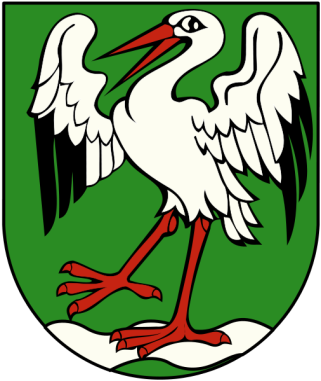 2014SPIS TREŚCIWSTĘP	3I. CZĘŚĆ WPROWADZAJĄCA	41. STRUKTURA STRATEGII	42. UWARUNKOWANIA ZEWNĘTRZNE TWORZENIA STRATEGII	6II. CZĘŚĆ DIAGNOSTYCZNO-ANALITYCZNA	191. POŁOŻENIE, POWIERZCHNIA, PODZIAŁ ADMINISTRACYJNY GMINY	192. INFRASTRUKTURA TECHNICZNA	193. KOMUNIKACJA I TRANSPORT	204. SYTUACJA DEMOGRAFICZNA	205. SYTUACJA GOSPODARCZA	226. PROBLEMY NA RYNKU PRACY	247. ZASOBY I WARUNKI MIESZKANIOWE	268. BEZDOMNOŚĆ	289. EDUKACJA	2810. KULTURA	2911. SPORT I REKREACJA	3012. TURYSTYKA	3013. SYTUACJA DZIECKA	3114. OCHRONA ZDROWIA	3415. BEZPIECZEŃSTWO PUBLICZNE	3716. POMOC SPOŁECZNA	3817. SYTUACJA OSÓB NIEPEŁNOSPRAWNYCH	4618. PROBLEMY UZALEŻNIEŃ I PRZEMOCY W RODZINIE	4719. PROBLEMY SPOŁECZNE W OPINII ŚRODOWISKA LOKALNEGO	5120. SEKTOR POZARZĄDOWY	5821. ANALIZA SWOT	5922. PODSUMOWANIE DIAGNOZY	66III. CZĘŚĆ PROGRAMOWA	681. MISJA, CELE STRATEGICZNE I OPERACYJNE, KIERUNKI DZIAŁAŃ	682. WDROŻENIE STRATEGII, MONITOROWANIE JEJ REALIZACJI	853. PROGRAMY I PROJEKTY	86IV. UWAGI KOŃCOWE	89WSTĘPZarządzanie strategiczne oparte na opracowywaniu, wdrażaniu i kontroli realizacji planów strategicznych, umożliwia dostosowanie funkcjonowania jednostek terytorialnych do zmian zachodzących w otoczeniu. W zakresie polityki społecznej na poziomie zarządzania lokalnego (gminnego) podstawową rolę wśród tego typu planów pełni strategia rozwiązywania problemów społecznych. Strategia pozwala na racjonalizację lokalnej polityki społecznej, określa misję oraz wyznacza cele strategiczne i działania, których wdrożenie powinno w znaczny sposób przyczynić się do rozwiązania wielu problemów społecznych i zminimalizować skutki szeroko rozumianych kwestii społecznych. Dokument stanowi podstawę do realizacji stosunkowo trwałych wzorów interwencji społecznych, które mają przyczynić się do poprawy warunków życia mieszkańców, w szczególności tych, którzy są zagrożeni marginalizacją i wykluczeniem społecznym, i doprowadzić do integracji społecznej.Niniejsza strategia została opracowana w Gminnym Ośrodku Pomocy Społecznej w Kawęczynie przy merytorycznym wsparciu Ośrodka Kształcenia Służb Publicznych i Socjalnych – Centrum AV w Częstochowie. Pomoc zewnętrzna polegała głównie na doradztwie i systematyzacji układu głównych elementów wypracowanego dokumentu. Strategia jest dokumentem uspołecznionym. W pracach nad nim uczestniczyli przedstawiciele samorządu lokalnego, środowisk pomocy społecznej, rynku pracy, oświaty, kultury, ochrony zdrowia, policji i sądownictwa, przedstawiciele organizacji pozarządowych, kościoła, mieszkańcy gminy oraz eksperci.Dokument ma charakter kilkuletni; został przygotowany na lata 2014-2020. Jest zgodny z założeniami odnoszących się do polityki społecznej dokumentów strategicznych przygotowanych na poziomie europejskim, ogólnopolskim i samorządowym i umożliwia ubieganie się o środki zewnętrzne, m.in. z funduszy strukturalnych Unii Europejskiej. Strategia stanowi materiał wyjściowy do opracowania szczegółowych programów i projektów pomocy społecznej. Skuteczność wyznaczonych w niej działań pomocowych będzie zależała zarówno od posiadanych i pozyskanych przez gminę środków finansowych, jak i szerokiej, aktywnej i skoordynowanej współpracy przedstawicieli administracji samorządowej i partnerów społecznych, w tym organizacji pozarządowych. I. CZĘŚĆ WPROWADZAJĄCA1. STRUKTURA STRATEGIIStrategia Rozwiązywania Problemów Społecznych Gminy Kawęczyn składa się z trzech zasadniczych części, tj. części wprowadzającej, diagnostyczno-analitycznej i programowej.Część wprowadzająca zawiera informacje na temat organizacji strategii oraz uwarunkowań zewnętrznych (prawnych i strategiczno-programowych) tworzenia dokumentu. Część diagnostyczno-analityczna zawiera informacje ogólne dotyczące gminy oraz diagnozę sytuacji społeczno-gospodarczej w gminie, która została oparta na badaniu źródeł zastanych, tj. danych pozyskanych z instytucji i organizacji działających w gminie bądź obejmujących zasięgiem działania jej mieszkańców, identyfikacji mocnych i słabych stron oraz szans i zagrożeń lokalnego systemu polityki społecznej (SWOT), a także analizie ankiet, skierowanych do przedstawicieli funkcjonujących w gminie placówek oświatowych oraz reprezentantów środowiska lokalnego (liderzy lokalni, mieszkańcy). Diagnoza została przeprowadzona w następujących obszarach:Infrastruktura techniczna;Komunikacja i transport;Demografia;Gospodarka;Rynek pracy;Zasoby i warunki mieszkaniowe;Bezdomność;Edukacja;Kultura;Sport i rekreacja;Turystyka;Sytuacja dziecka;Ochrona zdrowia;Bezpieczeństwo publiczne;Pomoc społeczna;Sytuacja osób niepełnosprawnych;Problemy uzależnień i przemocy w rodzinie;Działalność organizacji pozarządowych.Część programowa zawiera najistotniejsze założenia polityki społecznej gminy na najbliższe lata. Są one ujęte w formie misji, celów strategicznych, celów operacyjnych i kierunków działań. W części programowej są również wskazane podmioty realizujące strategię i współdziałające w jej realizacji, źródła finansowania i czas realizacji wyznaczonych w dokumencie działań. Ponadto przedstawione są ramy finansowe strategii, prognoza zmian oraz informacja na temat sposobu wdrożenia dokumentu oraz prowadzenia monitoringu jego realizacji. Dla realnej oceny stopnia wdrożenia dokumentu jest przygotowany wykaz wskaźników monitoringowych. Część programowa zawiera także omówienie projektów zaproponowanych przez przedstawicieli instytucji gminy i organizacji pozarządowych działających w obszarze polityki społecznej.Poniższy diagram prezentuje strukturę Strategii Rozwiązywania Problemów Społecznych Gminy Kawęczyn.Diagram 1. Struktura dokumentu strategii2. UWARUNKOWANIA ZEWNĘTRZNE TWORZENIA STRATEGII2.1. PODSTAWY PRAWNEGminna strategia rozwiązywania problemów społecznych, podobnie jak inne dokumenty strategiczne przygotowywane na różnych szczeblach administracji publicznej, jest dokumentem uwarunkowanym prawnie. Obowiązek jej opracowania wynika wprost z art. 17 ust. 1 pkt 1 ustawy z dnia 12 marca 2004 r. o pomocy społecznej (t.j. Dz. U. z 2013 r., poz. 182 z późn. zm.), który w ramach zadań własnych gminy przewiduje „opracowanie i realizację gminnej strategii rozwiązywania problemów społecznych ze szczególnym uwzględnieniem programów pomocy społecznej, profilaktyki i rozwiązywania problemów alkoholowych i innych, których celem jest integracja osób i rodzin z grup szczególnego ryzyka”.Na treść i realizację gminnej strategii rozwiązywania problemów społecznych mają również wpływ inne akty prawne. Należą do nich: ustawa z dnia 8 marca 1990 r. o samorządzie gminnym (t.j. Dz. U. z 2013 r, poz. 594 z późn. zm.),ustawa z dnia 26 października 1982 r. o wychowaniu w trzeźwości i przeciwdziałaniu alkoholizmowi (t.j. Dz. U. z 2012 r., poz. 1356 z późn. zm.),ustawa z dnia 9 czerwca 2011 r. o wspieraniu rodziny i systemie pieczy zastępczej (t.j. Dz. U. z 2013 r., poz.135 z późn. zm.),ustawa z 28 listopada 2003 r. o świadczeniach rodzinnych (t.j. Dz. U. z 2013 r., poz.1456 z późn. zm.),ustawa z dnia 7 września 2007 r. o pomocy osobom uprawnionym do alimentów (t.j. Dz. U. z 2012 r., poz. 1228 z późn. zm.),ustawa z dnia 29 lipca 2005 r. o przeciwdziałaniu przemocy w rodzinie (Dz. U. z 2005 r. Nr 180, poz. 1493 z późn. zm.).ustawa z dnia 29 lipca 2005 r. o przeciwdziałaniu narkomanii (t.j. Dz. U. z 2012 r., poz.124 z późn. zm.),ustawa z dnia 20 kwietnia 2004 r. o promocji zatrudnienia i instytucjach rynku pracy (t.j. Dz. U. z 2013 r. poz. 674, z późn. zm.),ustawa z dnia 13 czerwca 2003 r. o zatrudnieniu socjalnym (t.j. Dz. U. z 2011 r. Nr 43, poz. 225 z późn. zm.),ustawa z dnia 27 sierpnia 1997 r. o rehabilitacji zawodowej i społecznej oraz zatrudnianiu osób niepełnosprawnych (t.j. Dz. U. z 2011 r. Nr 127, poz. 721 z późn. zm.),ustawa z dnia 21 czerwca 2001 r. o dodatkach mieszkaniowych (t.j. Dz. U. z 2013 r., poz. 966 z późn. zm.),ustawa z dnia 24 kwietnia 2003 r. o działalności pożytku publicznego i o wolontariacie (t.j. Dz. U. z 2014 r., poz. 1118),ustawa z dnia 4 lutego 2011 r. o opiece nad dziećmi w wieku do lat 3 (t.j. Dz. U. z 2013 r., poz. 1457),ustawa z dnia 19 sierpnia 1994 r. o ochronie zdrowia psychicznego (t.j. Dz. U. z 2011 r., Nr 231, poz. 1375),ustawa z dnia 10 kwietnia 1997 r. – Prawo energetyczne (t.j. Dz. U. z 2012 r., poz. 1059 z późn. zm.),ustawa z dnia 4 kwietnia 2014 r. o ustalaniu i wypłacie zasiłków dla opiekunów (Dz. U. z 2014 r., poz. 567).Podczas realizacji strategii zajdzie również potrzeba odwołania się do innych aktów prawnych, m.in. z zakresu edukacji, kultury, ochrony zdrowia i budownictwa socjalnego.2.2. PODSTAWY STRATEGICZNO-PROGRAMOWEStrategia Rozwiązywania Problemów Społecznych Gminy Kawęczyn jest dokumentem zgodnym z dokumentami strategicznymi i programowymi, które funkcjonują na poziomie europejskim, ogólnopolskim, wojewódzkim, powiatowym i miejskim. Dokumenty te tworzą warunki do podejmowania działań opartych na zasadzie pomocniczości państwa przy wykorzystaniu zasobów tkwiących w środowiskach lokalnych i aktywności środowisk zagrożonych marginalizacją i wykluczeniem społecznym. 2.2.1. DOKUMENTY EUROPEJSKIE I KRAJOWEEuropa 2020 – Strategia na rzecz inteligentnego i zrównoważonego rozwoju sprzyjającego włączeniu społecznemuEuropa 2020 – Strategia na rzecz inteligentnego i zrównoważonego rozwoju sprzyjającego włączeniu społecznemu jest dokumentem, którego głównym celem jest wyjście z kryzysu, w jakim w ostatnich latach znalazła się gospodarka europejska, powrót na ścieżkę rozwoju, a następnie na niej pozostanie. Strategia, której założeniem jest stworzenie większej liczby miejsc pracy i podniesienie standardu życia, obejmuje trzy wzajemnie ze sobą powiązane priorytety:Rozwój inteligentny – rozwój gospodarki opartej na wiedzy i innowacji;Rozwój zrównoważony – wspieranie gospodarki efektywniej korzystającej z zasobów, bardziej przyjaznej środowisku i bardziej konkurencyjnej;Rozwój sprzyjający włączeniu społecznemu – wspieranie gospodarki o wysokim poziomie zatrudnienia, zapewniającej spójność społeczną i terytorialną.Dokument zawiera również kilka nadrzędnych celów Unii Europejskiej do 2020 roku:zwiększenie stopy zatrudnienia osób w wieku 20-64 lata z obecnych 69% do co najmniej 75%,osiągnięcie poziomu inwestycji w działalności badawczo-rozwojowej równego 3% PKB, przede wszystkim poprzez poprawę warunków inwestowania w B+R przez sektor prywatny i opracowanie nowego wskaźnika umożliwiającego śledzenie procesów innowacji,ograniczenie emisji dwutlenku węgla co najmniej o 20% w porównaniu z poziomem z 1990 r. lub, jeśli pozwolą na to warunki, o 30%,zwiększenie udziału odnawialnych źródeł energii w całkowitym zużyciu energii do 20% oraz zwiększenie efektywności wykorzystania energii o 20%,ograniczenie liczby osób przedwcześnie kończących naukę szkolną do 10% z obecnych 15% oraz zwiększenie odsetka osób w wieku 30-34 lata posiadających wyższe wykształcenie z 31% do co najmniej 40%,ograniczenie liczby Europejczyków żyjących poniżej krajowej granicy ubóstwa o 25% poprzez wydobycie z ubóstwa 20 mln osób.W ramach trzech priorytetów tematycznych przygotowano siedem projektów przewodnich. Projekt „Unia innowacji” ma na celu poprawę warunków ramowych i dostępu do finansowania badań i innowacji, co powinno wzmocnić rolę łańcucha innowacji i zwiększyć poziom inwestycji w całej Unii. Z kolei projekt „Młodzież w drodze” służy poprawie wyników systemów kształcenia oraz podniesieniu atrakcyjności europejskiego szkolnictwa wyższego na arenie międzynarodowej, a projekt „Europejska agenda cyfrowa” zakłada upowszechnienie szybkiego Internetu oraz umożliwienie gospodarstwom domowym i przedsiębiorstwom czerpanie korzyści z jednolitego rynku cyfrowego.Projekt „Europa efektywnie korzystająca z zasobów” ma na celu uniezależnienie wzrostu gospodarczego od wykorzystania zasobów poprzez zmniejszenie udziału emisji węgla w europejskiej gospodarce, większe wykorzystanie odnawialnych źródeł energii, modernizację transportu i propagowanie efektywności energetycznej, natomiast projekt „Polityka przemysłowa w erze globalizacji” służy poprawie otoczenia biznesu, szczególnie w odniesieniu do MŚP, oraz wspieraniu rozwoju silnej i zrównoważonej bazy przemysłowej, przygotowanej do konkurowania na rynkach światowych.Celem projektu „Program na rzecz nowych umiejętności i zatrudnienia” jest modernizacja rynków pracy poprzez zwiększanie mobilności siły roboczej oraz rozwijanie kwalifikacji przez całe życie, co powinno podnieść współczynnik aktywności zawodowej i lepiej dopasować do siebie popyt i podaż na rynku pracy, a projekt „Europejski program walki z ubóstwem” zakłada zapewnienie spójności społecznej i terytorialnej, tak aby korzyści płynące ze wzrostu gospodarczego i zatrudnienia były szeroko dostępne, a osoby ubogie i wykluczone społecznie mogły żyć godnie i aktywnie uczestniczyć w życiu społecznym.Wieloletnie Ramy Finansowe na lata 2014-2020Wieloletnie Ramy Finansowe (WRF) na lata 2014-2020 określają priorytety Unii Europejskiej na najbliższe 7 lat, stanowiąc ramy zarówno polityczne, jak i budżetowe (odpowiadając na pytanie „w jakich obszarach UE powinna inwestować mniej lub więcej w przyszłości”). Na wniosek Komisji Europejskiej objęto Europejski Fundusz Rozwoju Regionalnego, Europejski Fundusz Społeczny oraz Fundusz Spójności wspólnymi ramami strategicznymi, które obejmują również Europejski Fundusz Rolny na rzecz Rozwoju Obszarów Wiejskich oraz Europejski Fundusz Morski i Rybacki. Na podstawie przyjętych założeń w okresie programowania 2014-2020 Europejski Fundusz Społeczny zapewni finansowanie działań strukturalnych na rzecz spójności gospodarczej, społecznej i terytorialnej w ramach czterech głównych obszarów inwestycji: zatrudnienia, edukacji, włączenia społecznego i usprawniania administracji publicznej. Natomiast Europejski Fundusz Dostosowania do Globalizacji posłuży do finansowania pomocy na rzecz pracowników zwolnionych w następstwie poważnej zmiany strukturalnej oraz łagodzenia skutków, jakie dla rolników pociągają nowe umowy handlowe. W dziedzinie wzrostu zatrudnienia i spójności wprowadzono nowy instrument, jakim jest zarządzany centralnie program „Łącząc Europę”, który ma na celu finansowanie priorytetowych przedsięwzięć infrastrukturalnych w dziedzinie energii, transportu oraz technologii informacyjno-komunikacyjnych, których realizacja leży w interesie całej Unii Europejskiej.Nowy program „Zdrowie na rzecz wzrostu” będzie ukierunkowany na działania o wyraźnej unijnej wartości dodanej, zgodnie z celami Strategii „Europa 2020”. Głównym celem programu jest współpraca z państwami członkowskimi UE w celu ochrony obywateli przed transgranicznymi zagrożeniami zdrowotnymi, osiągnięcia większej stabilności usług opieki zdrowotnej oraz poprawy stanu zdrowia społeczeństwa, przy jednoczesnym zachęcaniu do innowacji w dziedzinie ochrony zdrowia.Narodowa Strategia Integracji SpołecznejNarodowa Strategia Integracji Społecznej jest dokumentem, którego celem jest pomoc w procesie włączania się Polski w realizację drugiego z celów Strategii Lizbońskiej stawiającego na modernizację europejskiego modelu socjalnego, inwestowanie w ludzi oraz zwalczanie wykluczenia społecznego. Działania w tym zakresie mają przyczynić się do:dostosowania edukacji i szkolenia do wymogów życia i pracy w społeczeństwie opartym na wiedzy,rozwijania aktywnej polityki zatrudnienia przyczyniającej się do tworzenia większej liczby lepszych miejsc pracy,modernizacji systemu ochrony socjalnej, w tym systemów emerytalnych i ochrony zdrowia, m.in. w celu zapewnienia ich finansowej stabilności oraz odpowiedniej koordynacji z celami polityki edukacyjnej i polityki zatrudnienia,wspierania integracji społecznej, aby uniknąć pojawienia się trwale zmarginalizowanej klasy ludzi niezdolnych do funkcjonowania w społeczeństwie opartym na wiedzy.W ramach kilkunastu obszarów życia społecznego wyznaczonych w Narodowej Strategii Integracji Społecznej sformułowano następujące priorytety: wzrost uczestnictwa dzieci w wychowaniu przedszkolnym,poprawa jakości kształcenia na poziomie gimnazjalnym i średnim,upowszechnienie kształcenia wyższego i jego lepsze dostosowanie do potrzeb rynku pracy,rekompensowanie deficytów rozwoju intelektualnego i sprawnościowego dzieci,radykalne ograniczenie ubóstwa skrajnego,ograniczenie tendencji do wzrostu różnic dochodowych,ograniczenie bezrobocia długookresowego,zmniejszenie bezrobocia młodzieży,zwiększenie poziomu zatrudnienia wśród osób niepełnosprawnych,zwiększenie liczby uczestników w aktywnej polityce rynku pracy – ALMP,upowszechnienie kształcenia ustawicznego,wydłużenie przeciętnego dalszego trwania życia w sprawności,powszechne ubezpieczenie zdrowotne,kobiety i dzieci objęte programami zdrowia publicznego,wzrost dostępu do lokali (mieszkań) dla grup najbardziej zagrożonych bezdomnością,dostęp do pracowników socjalnych,rozwój pomocy środowiskowej – zwiększenie liczby osób objętych usługami pomocy środowiskowej,zaangażowanie obywateli w działalność społeczną,realizacja NSIS przez samorządy terytorialne,dostęp do informacji obywatelskiej i poradnictwa.Program Operacyjny Wiedza Edukacja Rozwój 2014-2020 (PO WER)W nowej perspektywie finansowej 2014-2020 Europejski Fundusz Społeczny będzie współfinansował krajowy Program Operacyjny Wiedza Edukacja Rozwój na lata 2014-2020 (PO WER), który został przyjęty uchwałą Rady Ministrów RP w dniu 8 stycznia 2014 roku. Program powstał w odpowiedzi na potrzeby reform w obszarach zatrudnienia, włączenia społecznego, edukacji, szkolnictwa wyższego, zdrowia i dobrego rządzenia. Program Operacyjny Wiedza Edukacja Rozwój będzie również wspierać innowacje społeczne oraz współpracę ponadnarodową w wyżej wymienionych obszarach, a także wdrażanie w naszym kraju „Inicjatywy na rzecz zatrudnienia osób młodych”. Program jest ukierunkowany na następujące obszary:realizację działań skierowanych do młodych, bezrobotnych osób w wieku od 15 do 24 roku życia i poprawę ich sytuacji na rynku pracy w ramach „Inicjatywy na rzecz zatrudnienia osób młodych” i „Gwarancji dla młodzieży”,wdrożenie reform systemów i struktur w wybranych obszarach polityk publicznych, kluczowych z punktu widzenia Strategii „Europa 2020” i krajowych programów reform,wspieranie jakości, skuteczności i otwartości szkolnictwa wyższego jako instrumentu budowy gospodarki opartej o wiedzę,poszukiwanie nietypowych, innowacyjnych, stosowanych w innych krajach metod rozwiązywania problemów społecznych,realizację programów w zakresie mobilności ponadnarodowej.Program Operacyjny Wiedza Edukacja Rozwój wraz z 16 współfinansowanymi z Europejskiego Funduszu Społecznego regionalnymi programami operacyjnymi stanowi spójną całość, obejmującą interwencje w obszarach zatrudnienia, włączenia społecznego, edukacji oraz dobrego rządzenia. Przy tym PO WER obejmuje 32% przyznanych Polsce środków Europejskiego Funduszu Społecznego, natomiast dla 16 regionalnych programach operacyjnych przeznaczono łącznie 68% tych środków.2.2.2. DOKUMENTY REGIONALNE I LOKALNEStrategia Rozwoju Województwa Wielkopolskiego do 2020 rokuStrategia Rozwoju Województwa Wielkopolskiego do 2020 roku jest dokumentem, który określa cele polityki rozwoju prowadzonej w regionie, w tym polityki społecznej. W jej ramach sformułowano wizję rozwoju („Wielkopolska powinna być regionem zintegrowanym, konkurencyjnym”) i misję województwa („Skupienie wszystkich podmiotów publicznych działających na rzecz wzrostu konkurencyjności regionu i poprawy warunków życia mieszkańców. Uzyskanie efektu synergii poprzez stworzenie spójnej koncepcji wykorzystania środków publicznych”) oraz wyznaczono cel generalny („Poprawa jakości przestrzeni województwa, systemu edukacji, rynku pracy, gospodarki oraz sfery społecznej skutkująca wzrostem poziomu życia mieszkańców”), cele strategiczne, operacyjne i horyzontalne.Założenia polityki społecznej ujęto w ramach celów strategicznych 3 i 4 oraz służących ich osiągnięciu celów operacyjnych.Cel strategiczny 3. Wzrost kompetencji mieszkańców i promocja zatrudnienia.Ograniczanie barier w dostępie do edukacji.Poprawa jakości oraz wzrost różnorodności form kształcenia.Rozwój przedsiębiorczości i promocja samozatrudnienia.Poprawa organizacji rynku pracy.Cel strategiczny 4. Wzrost spójności i bezpieczeństwa społecznego.Poprawa sytuacji demograficznej oraz stanu zdrowia mieszkańców.Poprawa warunków mieszkaniowych.Rozwój usług socjalnych.Wzrost bezpieczeństwa.Ograniczenie skali patologii oraz wykluczeń społecznych.Budowa kapitału społecznego na rzecz społeczeństwa obywatelskiego.Wzrost udziału sportu i rekreacji w życiu mieszkańców regionu.Wielkopolski Regionalny Programu Operacyjnego na lata 2014-2020 (WRPO 2014+)Projekt Wielkopolskiego Regionalnego Programu Operacyjnego na lata 2014-2020 (WRPO 2014+) jest obecnie w fazie konsultacji. Dokument stanowi instrument polityki regionalnej województwa, a wyznaczonym celem głównym jest „poprawa konkurencyjności i spójności województwa”. Przewidywane w programie działania pozwolą na wniesienie wkładu województwa wielkopolskiego w realizację celu Strategii Europa 2020. Działania zostały pogrupowane wokół osi priorytetowych, w przyporządkowanych im priorytetach inwestycyjnych, ukierunkowanych na realizację celów szczegółowych. Spośród nich zagadnień z zakresu polityki społecznej dotyczą następujące:Oś priorytetowa 6. Rynek pracyPRIORYTET INWESTYCYJNY: Dostęp do zatrudnienia dla osób poszukujących pracy i osób biernych zawodowo, w tym długotrwale bezrobotnych oraz oddalonych od rynku pracy, także poprzez lokalne inicjatywy na rzecz zatrudnienia oraz wspieranie mobilności pracowników. Cel szczegółowy: Wzrost zatrudnienia osób bezrobotnych, poszukujących pracy i biernych zawodowo.PRIORYTET INWESTYCYJNY: Praca na własny rachunek, przedsiębiorczość i tworzenie przedsiębiorstw, w tym innowacyjnych mikro-, małych i średnich przedsiębiorstw. Cel szczegółowy: Wzrost samozatrudnienia i przedsiębiorczości mieszkańców.PRIORYTET INWESTYCYJNY: Równość mężczyzn i kobiet we wszystkich dziedzinach, w tym dostęp do zatrudnienia, rozwój kariery, godzenie życia zawodowego i prywatnego oraz promowanie równości wynagrodzeń za taką samą pracęCel szczegółowy: Wzrost zatrudnienia osób wyłączonych z rynku pracy ze względu na brak możliwości godzenia życia zawodowego z prywatnymPRIORYTET INWESTYCYJNY: Aktywne i zdrowe starzenie sięCel szczegółowy: Wydłużenie czasu aktywności zawodowejOś priorytetowa 7. Włączenie społecznePRIORYTET INWESTYCYJNY: Aktywne włączenie, w tym z myślą o promowaniu równych szans aktywnego uczestnictwa i zwiększania szans na zatrudnienieCel szczegółowy: Wzrost aktywności społecznej i zawodowej osób wykluczonych i zagrożonych wykluczeniemPRIORYTET INWESTYCYJNY: Ułatwianie dostępu do przystępnych cenowo, trwałych oraz wysokiej jakości usług, w tym opieki zdrowotnej i usług socjalnych świadczonych w interesie ogólnymCel szczegółowy: Zwiększenie dostępności do dobrej jakości usług społecznych i zdrowotnychPRIORYTET INWESTYCYJNY: Wspieranie przedsiębiorczości społecznej i integracji zawodowej w przedsiębiorstwach społecznych oraz ekonomii społecznej i solidarnej w celu ułatwiania dostępu do zatrudnieniaCel szczegółowy: Wzrost zatrudnienia w podmiotach ekonomii społecznej oraz zwiększenie dostępności do dobrej jakości usług dla podmiotów ekonomii społecznejOś priorytetowa 8. EdukacjaPRIORYTET INWESTYCYJNY: Ograniczenie i zapobieganie przedwczesnemu kończeniu nauki szkolnej oraz zapewnianie równego dostępu do dobrej jakości wczesnej edukacji elementarnej oraz kształcenia podstawowego, gimnazjalnego i ponadgimnazjalnego, z uwzględnieniem formalnych, nieformalnych i pozaformalnych ścieżek kształcenia umożliwiających ponowne podjęcie kształcenia i szkoleniaCel szczegółowy: Zwiększenie dostępności do dobrej jakości edukacji przedszkolnej i szkolnejPRIORYTET INWESTYCYJNY: Wyrównywanie dostępu do uczenia się przez całe życie o charakterze formalnym i nieformalnym wszystkich grup wiekowych, poszerzanie wiedzy, podnoszenie umiejętności i kompetencji siły roboczej oraz promowanie elastycznych ścieżek kształcenia, w tym poprzez doradztwo zawodowe i potwierdzanie nabytych kompetencjiCel szczegółowy: Wzrost udział osób dorosłych w kształceniu ustawicznymPRIORYTET INWESTYCYJNY: Lepsze dostosowanie systemów kształcenia i szkolenia do potrzeb rynku pracy, ułatwianie przechodzenia z etapu kształcenia do etapu zatrudnienia oraz wzmacnianie systemów kształcenia i szkolenia zawodowego i ich jakości, w tym poprzez mechanizmy prognozowania umiejętności, dostosowania programów nauczania oraz tworzenia i rozwoju systemów uczenia się poprzez praktyczną naukę zawodu realizowaną w ścisłej współpracy z pracodawcamiCel szczegółowy: Zwiększenie dostępności do dobrej jakości kształcenia i szkolenia zawodowegoOś priorytetowa 9. Infrastruktura dla kapitału ludzkiegoPRIORYTET INWESTYCYJNY:  Inwestycje w infrastrukturę zdrowotną i społeczną Cel szczegółowy: Poprawa stanu infrastruktury zdrowotnej i społecznejPRIORYTET INWESTYCYJNY: Wspieranie rewitalizacji fizycznej, gospodarczej 
i społecznej ubogich społeczności na obszarach miejskich i wiejskichCel szczegółowy: Rewitalizacja i restrukturyzacja obszarów problemowychPRIORYTET INWESTYCYJNY: Inwestowanie w kształcenie, szkolenie oraz szkolenie zawodowe na rzecz zdobywania umiejętności i uczenia się przez całe życie poprzez rozwój infrastruktury edukacyjnej i szkoleniowejCel szczegółowy: Poprawa stanu infrastruktury edukacyjnej i szkoleniowejStrategia Rozwoju Powiatu Tureckiego na lata 2001-2015Strategia rozwoju powiatu tureckiego 2001-2015 określa misję, która pokazuje, jaki ma być powiat w przyszłości. Pośrednio wyznacza rolę, jaką ma pełnić w integrowaniu działań w interesie rozwoju wszystkich, leżących na jego terenie gmin w oparciu o wspólne zasoby i z uwzględnieniem potrzeb mieszkańców. To właśnie misja wyznacza kierunek i sposób działania na lata 2001-2015.Misja powiatu tureckiego: „Powiat turecki to region zintegrowanego działania wszystkich gmin, znany, bezpieczny, z rozwiniętym rolnictwem i przedsiębiorczością, oferujący atrakcyjne warunki życia w przyjaznym środowisku.Sformułowano 4 strategiczne kierunki rozwoju powiatu tureckiego:Ochrona zasobów środowiska i rozwój infrastruktury komunalnej.Pobudzanie i wspieranie aktywności gospodarczej.Zwiększenie potencjału rozwojowego w zakresie zarządzania.Rozwój infrastruktury społecznej – podnoszenie jakości życia.Dla opracowania strategii rozwiązywania problemów społecznych najbardziej istotny jest czwarty kierunek rozwoju powiatu tureckiego. Określono w nim programy i projekty służące realizacji poszczególnych kierunków rozwoju:Kultura, sport, rekreacja.Oświata, wychowanie i opieka.Bezpieczeństwo, pomoc społeczna, zdrowie.Program „Oświata, wychowanie i opieka” zawiera następujące projekty:Szkolnictwo.Programy rozwoju liceów.Filie szkół wyższych.Internet w szkołach.Wychowanie i opieka.Program Rozwoju Placówek.Programy pracy pozalekcyjnej i pozaszkolnej.Program  „Bezpieczeństwo, pomoc społeczna, zdrowie” zawiera następujące projekty:Powiatowy program zabezpieczenia społecznego i działań na rzecz rodziny.Powiatowy program zabezpieczenia społecznego.Utworzenie jadłodajni i noclegowni dla mieszkańców.Program działań na rzecz osób niepełnosprawnych.Dostęp do opieki zdrowotnej, profilaktyka i promocja zdrowia.„Żyj zdrowo” – program promocji zdrowia.Program profilaktyki uzależnień od alkoholu i narkotyków.„Kobiety – kobietom” – program profilaktyki raka piersi.Zwiększenie bezpieczeństwa publicznego.Powiatowy program działań profilaktycznych.Powiatowy system wczesnego ostrzegania.Strategia Rozwiązywania Problemów Społecznych Powiatu Tureckiego 
na lata 2006-2015Strategia Rozwiązywania Problemów Społecznych ma stanowić podstawę do realizacji względnie trwałych wzorów interwencji społecznych, podejmowanych w celu zmiany (poprawy) tych stanów rzeczy (zjawisk) występujących w obrębie danej społeczności, które oceniane są negatywnie. Dokument charakteryzuje w szczególności działania publicznych i prywatnych instytucji rozwiązujących kwestie społeczne, podejmowane dla poprawy warunków zaspokojenia potrzeb przez wybrane kategorie osób i rodzin. Stratega zawiera sformułowanie misji, która brzmi – „Turek powiatem wspierającym rodzinę oraz dążącym – w oparciu o aktywność mieszkańców – do zapewnienia integracji marginalizowanych grup społecznych” oraz najistotniejsze założenia polityki społecznej powiatu ujęte w formie celów strategicznych, celów operacyjnych i kierunków działań.Cele strategiczne i wynikające z nich cele operacyjne:Zintegrowany system wsparcia rodziny, ze szczególnym uwzględnieniem pozycji dzieci i młodzieżywzmacnianie systemu sprzyjającego rozwojowi młodego pokolenia w rodzinie i środowiskach pozarodzinnych.rozwijanie systemu wsparcia dla rodzin mających trudności w wypełnianiu swoich podstawowych funkcji.przeciwdziałanie przemocy w rodziniewspieranie rodzin z dziećmi niepełnosprawnymiAktywizacja i integracja grup zagrożonych wykluczeniem społecznympromocja zatrudnienia oraz tworzenie systemu wsparcia dla osób bezrobotnych w celu ich aktywizowaniawspółpraca w tworzeniu systemu probacyjnego i wsparcie osób opuszczających zakłady karnewspółpraca w tworzeniu spójnego systemu wsparcia dla wychowanków opuszczających placówki opiekuńczo-wychowawcze i rodziny zastępczewspółpraca w zakresie tworzenia warunków sprzyjających ograniczaniu i eliminowaniu skutków niedostosowania społecznego wśród dzieci i młodzieżypromowanie właściwych postaw społecznych, ważnych dla przeciwdziałania zjawisku narkomanii i przestępczościZintegrowany system rehabilitacji, aktywizacji i wsparcia osób niepełnosprawnych oraz seniorówpodnoszenie świadomości społecznej na temat osób niepełnosprawnych oraz ich praw i uprawnieńzapewnienie zwiększonego dostępu osób niepełnosprawnych do opieki medycznej, rehabilitacjiintegracja osób niepełnosprawnych ze środowiskiemrozwijanie form rehabilitacji zawodowejrozwój opieki rodzinnej i poprawienie standardu w placówkach instytucjonalnychPartnerstwo na rzecz aktywizacji i mobilizacji podmiotów lokalnychprofesjonalizacja służb społecznych jako czynnika integracji lokalnejwspieranie instytucji społeczeństwa obywatelskiegoStrategia Rozwoju Społeczno-Gospodarczego Gminy Kawęczyn na lata 2007-2015Dokument powstał przy uwzględnieniu najważniejszych dokumentów strategicznych i programowych, które mogą, dzięki zapisanym w nich formom wsparcia, przyczynić się do realizacji założeń strategii. Są to: Strategia Rozwoju Kraju na lata 2007-2015, Strategia Rozwoju Województwa Wielkopolskiego na lata 2006-2020, Regionalny Program Operacyjny Województwa Wielkopolskiego na lata 2007-2013, Program Rozwoju Obszarów Wiejskich na lata 2007-2013, Sektorowe Programy Operacyjne na lata 2007- 2013 Kapitał Ludzki i Konkurencyjna Gospodarka.Strategia Rozwoju Społeczno-Gospodarczego Gminy Kawęczyn stanowi podstawę polityki rozwoju samorządu na lata 2007-2015. Dokument określa misję Gminy Kawęczyn, która brzmi: „Samorząd gminny tworzy warunki do poprawy jakości życia i rozwoju gospodarczego, a mieszkańcy zwiększają aktywność gospodarczą i społeczną”, oraz najistotniejsze założenia polityki społecznej gminy ujęte w formie celów strategicznych, które wynikają z uwarunkowań przyrodniczych, kulturowych, gospodarczych i społecznych gminy. Cele strategiczne i wynikające z nich cele operacyjne:Poprawa jakości życia mieszkańcówrozwój infrastruktury technicznej i społecznej oraz ochrona środowiskaodnowa i rozwój wsizachowanie i ochrona dziedzictwa kulturowegoRozwój gospodarczy gminywzrost przedsiębiorczości mieszkańcówpromocja gospodarcza, inwestycyjna i turystyczna gminyII. CZĘŚĆ DIAGNOSTYCZNO-ANALITYCZNA1. POŁOŻENIE, POWIERZCHNIA, PODZIAŁ ADMINISTRACYJNY GMINYKawęczyn to gmina wiejska położona w południowo wschodniej części województwa wielkopolskiego, w powiecie tureckim. Powierzchnia gminy wynosi 101,6 km2. W 2012 roku gmina miała 5.265 mieszkańców, a gęstość zaludnienia wynosiła 52 osoby na kilometr kwadratowy. Gmina Kawęczyn sąsiaduje z gminami Turek, Dobra, Malanów i Lisków w województwie wielkopolskim oraz z gminą Goszczanów w województwie łódzkim. Na strukturę administracyjną gminy składa się 23 sołectw: Będziechów, Chocim, Ciemień, Dzierzbotki, Dziewiątka, Głuchów, Kawęczyn, Kowale Pańskie, Kowale Pańskie Kolonia, Leśnictwo, Marcinów, Marcjanów, Marianów, Marianów Kolonia, Milejów, Młodzianów, Nowy Świat, Siedliska, Skarżyny, Stanisława, Tokary Pierwsze, Wojciechów i Żdżary. Siedzibą gminy jest Kawęczyn. 2. INFRASTRUKTURA TECHNICZNAGmina Kawęczyn charakteryzuje się stosunkowo wysokim poziomem wyposażenia w urządzenia infrastruktury technicznej; w trosce o środowisko naturalne rozpoczęto budowę nowoczesnej oczyszczalni ścieków i sieci kanalizacyjnej. Dane szczegółowe na temat istniejącej w 2012 roku infrastruktury technicznej w gminie przedstawia poniższa tabela.Tabela 1. Infrastruktura techniczna w gminie w 2012 rokuDane Głównego Urzędu Statystycznego.W uzupełnieniu danych dotyczących infrastruktury technicznej warto przedstawić informacje na temat najważniejszych inwestycji, jakie zrealizowano w gminie w latach 2010-2012. Inwestycje te, poza sferą techniczną, przeprowadzono w obszarze sportu i rekreacji. Dane szczegółowe w tym zakresie przedstawia poniższa tabela.Tabela 2. Najważniejsze inwestycje zrealizowane w gminie w latach 2010-2012Dane Urzędu Gminy Kawęczyn.3. KOMUNIKACJA I TRANSPORTDobre połączenia komunikacyjne w gminie mają mieszkańcy miejscowości Kowale Pańskie, z trudnościami komunikacyjnymi zmagają się natomiast mieszkańcy pozostałych miejscowości gminy. Przewoźnikiem, z którego usług korzystają mieszkańcy gminy jest Przedsiębiorstwo Komunikacji Samochodowej w Turku S.A. Przez teren gminy przebiega droga krajowa nr 83, łącząca Turek z Sieradzem przez Kowale Pańskie.4. SYTUACJA DEMOGRAFICZNAZ końcem 2012 roku gmina Kawęczyn liczyła 5.265  mieszkańców, w tym 2.617 kobiet, które stanowiły 49,7 % ogółu ludności (na 100 mężczyzn przypadało 99 kobiet). Dane na temat zmian struktury wiekowej ludności przedstawia poniższa tabela.Tabela 3. Struktura wiekowa ludności gminy w latach 2010-2012Dane Głównego Urzędu Statystycznego.W latach 2010-2012 struktura wiekowa mieszkańców gminy ulegała zmianom. Odnotowano systematyczny spadek liczby dzieci i młodzieży (z 1.143 w 2010 r. poprzez 1.137 w 2011 r. do 1.105 w 2012 r.). Z kolei liczba osób w wieku produkcyjnym ulegała wahaniom, a liczba osób starszych wzrosła z 5.237 w 2010 r. do 5.265 w 2011 r. i przez następny rok utrzymała się na stałym poziomie.Podstawowe wskaźniki kształtujące sytuację demograficzną to: przyrost naturalny, będący różnicą między liczbą urodzeń żywych i zgonów oraz saldo migracji, która odbywa się zarówno w ruchu wewnętrznym, jak i zagranicznym. Dane szczegółowe w tym zakresie odnoszące się do gminy przedstawiają poniższe tabele.Tabela 4. Ruch naturalny ludności gminy w latach 2010-2012Dane Głównego Urzędu Statystycznego.Tabela 5. Ruch migracyjny ludności gminy w latach 2010-2012Dane Głównego Urzędu Statystycznego.Dzietność rodzin określana przez liczbę urodzeń żywych ulegała w rozpatrywanym okresie dość wyraźnym wahaniom. Zmienna była także liczba zgonów, dwukrotnie (w 2010 r. i w 2012 r.) przekraczając liczbę urodzeń żywych. Ta zależność spowodowała, iż ujemny był w wymienionych wyżej latach przyrost naturalny w gminie. Ruch migracyjny nie wpływał w znaczący sposób na liczbę mieszkańców gminy. Odnotowano jedynie migracje w ruchu wewnętrznym. W ostatnich trzech latach saldo migracji wynosiło odpowiednio: -14, 2 i -1.Analiza przytoczonych wyżej danych, jako punkt wyjścia do prognozy demograficznej gminy na najbliższe lata, każe zwrócić uwagę na dwie zasygnalizowane wcześniej niekorzystne kwestie. Pierwsza z nich dotyczy zmniejszającej się w gminie liczby dzieci i młodzieży. Druga odnosi się do systematycznego wzrostu liczby osób w wieku produkcyjnym i starszych, przy czym warto mieć na uwadze, iż w przyszłości ta ostatnia grupa będzie zasilana przez liczne obecnie grono osób w wieku produkcyjnym, które zakończą aktywność zawodową.Odnosząc się do ukazanych tutaj tendencji demograficznych, należy założyć, iż będą one wymagały dostosowania usług społecznych do potrzeb zarówno dzieci i młodzieży, jak i, w znacznie większym niż dotąd stopniu, seniorów. W przypadku tych pierwszych konieczne będzie zapewnienie im odpowiedniego dostępu do wychowania, edukacji, kultury, sportu i rekreacji, tym drugim trzeba będzie natomiast udzielić stosownej pomocy materialnej i rzeczowej, ułatwić im korzystanie z usług medycznych, opiekuńczych i rehabilitacyjnych oraz różnorodnych form aktywnego spędzania czasu wolnego.5. SYTUACJA GOSPODARCZAGmina Kawęczyn jest gminą typowo rolniczą. Uprawa zbóż, ziemniaków, produkcja mleka oraz mięsa wołowego i wieprzowego to główne kierunki życia gospodarczego. Rolnicy z gminy są głównymi dostawcami mleka przetwarzanego przez Okręgową Spółdzielnię Mleczarską w Turku. Rolniczy charakter gminy stwarza zaplecze dla rozwoju przetwórstwa rolno-spożywczego. Zachętą dla inwestorów zmierzających zainwestować swój kapitał jest przychylność władz samorządowych, baza bogata surowców oraz stosowanie preferencyjnych warunków do inwestowania. W celu dostosowania jakości produkcji rolnej do wymogów Unii Europejskiej rolnicy z gminy utworzyli Stowarzyszenie Producentów Rolnych Gminy Kawęczyn „Zielona Dolina”. Do zadań tej organizacji należy rozwijanie i propagowanie postaw oraz działań sprzyjających rozwojowi przedsiębiorczości mieszkańców wsi, zwalczanie nieuczciwej konkurencji, wytwarzanie atmosfery zaufania i szacunku do środowiska wiejskiego, podnoszenia standardów życia i szerzenia wiedzy. Stowarzyszenie organizuje wspólne zakupy środków do produkcji rolnej, obniżając koszty prowadzenia gospodarstw oraz prowadzi cykliczne szkolenia dla rolników umożliwiające im poznawanie nowych technologii produkcji. W latach 2010-2012 liczba podmiotów gospodarczych funkcjonujących w gminie systematycznie wzrastała (od 229 w 2010 r. poprzez 255 w 2011 r. do 284 w 2012 r.) .), przy czym dominowała własność prywatna. Liczba podmiotów sektora publicznego utrzymywała się na stałym poziomie (14 podmiotów). Dane na temat struktury własnościowej podmiotów gospodarczych w gminie w latach 2010-2012 przedstawia poniższa tabela:Tabela 6. Podmioty gospodarcze w gminie w latach 2010-2012Dane Urzędu Gminy Kawęczyn.W 2012 roku w prowadzonej na terenie gminy działalności gospodarczej dominującymi branżami były: handel i naprawy (78 podmiotów), rolnictwo, łowiectwo i leśnictwo (49) oraz budownictwo (40). Do dość licznie reprezentowanych branż zaliczało się także przetwórstwo przemysłowe (25 podmiotów). Poniższa tabela prezentuje podział podmiotów gospodarczych w gminie według sekcji Polskiej Klasyfikacji Działalności.Tabela 7. Podmioty gospodarcze w gminie w poszczególnych sekcjach Polskiej Klasyfikacji Działalności (PKD 2007) na koniec 2012 rokuDane Głównego Urzędu Statystycznego.Gmina Kawęczyn, pragnąc mieć wpływ na rozwój i promocje gminy, bierze udział w pracach i działaniach związków ponadgminnych, m.in. uczestniczy w Związku Gmin Wiejskich RP oraz w Lokalnej Grupie Działania „Turkowska Unia Rozwoju – T.U.R.”. Warto dodać, iż gmina Kawęczyn jest jedną z nielicznych w kraju (jedną z 60 gmin), w której opracowano Strategię Ekorozwoju Gminy, zgodnie z zaleceniami Agendy 21. 6. PROBLEMY NA RYNKU PRACYProblemy na rynku pracy, objawiające się niedostateczną liczbą miejsc pracy, prowadzą do obniżenia standardu życia ludności. Długotrwałe pozostawanie bez zatrudnienia ogranicza szanse na podjęcie pracy, przyczynia się do ubożenia ludności, a nawet prowadzi do wykluczenia społecznego.Według danych Powiatowego Urzędu Pracy w Turku, w latach 2010-2012 liczba osób bezrobotnych w gminie Kawęczyn rosła od 190 na koniec 2010 roku do 207 osób na koniec roku 2012. Wśród pozostających bez pracy większość stanowiły kobiety, których liczba na koniec kolejnych lat wyniosła: 104, 119 i 111. Dane szczegółowe w tym zakresie przedstawia poniższa tabela.Tabela 8. Bezrobotni w gminie według płci i ich udział w liczbie ludności w wieku produkcyjnym w latach 2010-2012Dane Powiatowego Urzędu Pracy w TurkuUzupełnienie powyższych danych stanowią przedstawione w kolejnej tabeli informacje na temat stopy bezrobocia, jaką odnotowano w latach 2010-2012 w powiecie tureckim, województwie wielkopolskim i w kraju.Tabela 9. Stopa bezrobocia w powiecie, województwie i w kraju w latach 2010-2012Dane Głównego Urzędu Statystycznego.W latach 2010-2012 powiat turecki charakteryzował się wyższą, w stosunku do województwa wielkopolskiego i niższą w stosunku do kraju, stopą bezrobocia. Zarówno w powiecie, województwie, jak i w kraju w 2012 roku odnotowano jej wzrost w porównaniu z latami poprzednimi.Dla scharakteryzowania problemu bezrobocia w gminie ważna jest analiza danych dotyczących podziału bezrobotnych według wieku, czasu pozostawania bez pracy, stażu pracy i wykształcenia. Dane szczegółowe w tym zakresie na koniec 2012 roku przedstawia poniższa tabela.Tabela 10. Bezrobotni w gminie na koniec 2012 roku według wieku, czasu pozostawania bez pracy, stażu pracy i wykształceniaDane Powiatowego Urzędu Pracy w Turku.Na koniec 2012 roku wśród bezrobotnych w gminie największe grupy stanowiły osoby młode w wieku 18-34 lata, często bez doświadczenia zawodowego (łącznie 134 osoby), osoby pozostające bez zatrudnienia od 1 do 3 miesięcy oraz od 6 do 12 miesięcy (w sumie 91 osób), osoby ze stażem pracy od roku do 5 lat (60 osób) i bez stażu pracy (47 osób), a także osoby z wykształceniem zasadniczym zawodowym (61 osób) oraz podstawowym (60 osób).Liczne grupy wśród będących bez zatrudnienia stanowiły również osoby w wieku 35-44 lata (38 osób) i 45-54 lata ( 23osoby), osoby pozostające bez pracy od 3 do 6 miesięcy (36 osób), osoby ze stażem pracy od 10 do 20 lat (33 osoby) i od 5 do 10 lat (30 osób) oraz osoby z wykształceniem policealnym i średnim zawodowym (59 osób).Największy udział kobiet w ogóle bezrobotnych odnotowano wśród osób w wieku 25-34 lata (56,3%) i 18-24 lata (55,5%), osób pozostających bez pracy długotrwale, powyżej 24 miesięcy (79,1%), osób bez stażu pracy (65,9%), ze stażem od 10 do 20 lat (57,5%) i ze stażem pracy do roku (53,5%) oraz, co może budzić niepokój, osób z wykształceniem wyższym (69,2%), a także policealnym i średnim zawodowym (67,7%).Z powyższych danych wynika, że programami aktywizującymi osoby bezrobotne z gminy należy objąć przede wszystkim osoby z krótkim stażem pracy lub bez stażu pracy, którym powinno się zapewnić możliwość poszerzenia doświadczenia zawodowego lub podjęcia pierwszej pracy. Nie należy również zapominać o osobach mających za sobą kilkanaście lat pracy, którym powinno się zapewnić możliwość przekwalifikowania, aby wzmocnić ich konkurencyjność na rynku pracy.Ze względu na to, że problem bezrobocia w gminie w największym stopniu dosięgał osoby z wykształceniem zasadniczym zawodowym oraz podstawowym, z pewnością warto nadal przekonywać młodzież do zdobywania wykształcenia, natomiast w przypadku osób pozostających na rynku pracy bez zatrudnienia, szczególny nacisk należy położyć na dokształcanie oraz podniesienie lub zmianę kwalifikacji zawodowych.7. ZASOBY I WARUNKI MIESZKANIOWEZasoby i warunki mieszkaniowe ludności determinują w znacznym stopniu jakość jej bytowania. Niejednokrotnie zakreślają również granice możliwości realizowania własnych aspiracji życiowych. W gminie Kawęczyn ogólna liczba mieszkań w latach 2010-2012 ulegała stałemu, niewielkiemu wzrostowi (1.363 w 2010 r., 1.364 w 2011 r., 1.367 w 2012 r.). Analogicznie w niewielkim stopniu wzrastała: liczba izb (od 5.842 w 2010 r. poprzez 5.847 w 2011 r. do 5.866 w 2012 r.). Wzrastała także powierzchnia użytkowa mieszkań (od 122.948 m2 w 2010 r. poprzez 123.064 m2 w 2011 r. do 123.465 m2 w 2012 r.) oraz przeciętna powierzchnia użytkowa 1 mieszkania (od 90,20 poprzez 90,22 do 90,32 m2) i przeciętna powierzchnia użytkowa mieszkania na 1 osobę w gminie (od 23,48 poprzez 23,37 do 23,45 m2). Nie przyznawano mieszkańcom gminy dodatków mieszkaniowych. Szczegółowe dane o zasobach mieszkaniowych w gminie przedstawia poniższa tabela.Tabela 11. Zasoby mieszkaniowe w gminie w latach 2010-2012Dane Głównego Urzędu Statystycznego.Natomiast liczba mieszkań będących w zasobach gminy (mieszkań komunalnych) pozostawała na niezmienionym poziomie, a w związku z powyższym, nie zmieniała się również liczba izb oraz powierzchnia użytkowa mieszkań, podobnie jak przeciętna powierzchnia użytkowa 1 mieszkania i ta przypadająca na 1 osobę. Dane szczegółowe w tym zakresie przedstawia poniższa tabela.Tabela 12. Zasoby mieszkaniowe gminy w latach 2010-2012Dane Urzędu Gminy Kawęczyn.W latach 2010-2012 oddano w gminie do użytkowania w sumie 7 nowych mieszkań (3w 2010 r., 1 w 2011 r., 3 w 2012 r.), wśród których nie było mieszkań komunalnych. Oddano do użytkowania także 7 nowych budynków niemieszkalnych (2 w 2010 r., 3 w 2011 r., 2 w 2012 r.). Szczegółowe dane na temat nowych mieszkań i budynków niemieszkalnych oddanych do użytkowania, liczby izb w nowych mieszkaniach oraz powierzchni użytkowej nowych mieszkań i budynków niemieszkalnych przedstawia poniższa tabela.Tabela 13. Nowo oddane mieszkania i budynki niemieszkalne w gminie w latach 2010-2012Dane Głównego Urzędu Statystycznego.8. BEZDOMNOŚĆBezdomność jest problemem społecznym charakteryzującym się brakiem stałego miejsca zamieszkania. Wiąże się ze zmianami demograficznymi i ruchliwością społeczną, z recesją gospodarczą, bezrobociem, ubóstwem, kryzysem polityki mieszkaniowej i wzrostem cen mieszkań oraz dysfunkcjonalnością instytucji opiekuńczo-resocjalizacyjnych i karnych zaniedbujących obowiązek opieki następczej. Do głównych przyczyn bezdomności o charakterze społecznym i patologicznym należą: likwidacja państwowych zakładów pracy, a wraz z nimi hoteli robotniczych, brak miejsc w szpitalach, zakładach opiekuńczych, domach pomocy społecznej, brak opieki nad wychowankami domów dziecka kończącymi 18 lat, brak ośrodków dla nosicieli wirusa HIV, zaległości w opłatach czynszowych prowadzące do eksmisji, a także alkoholizm, przestępczość, odrzucenie lub brak opieki ze strony najbliższych, rozwód lub trwały rozpad innych więzi formalnych lub nieformalnych, prostytucja kobiet, przemoc w rodzinie oraz świadomy wybór innego sposobu życia i odrzucenie powszechnie uznawanego systemu wartości. Osobami bezdomnymi, obok tych, którzy są nimi z wyboru, najczęściej stają się ludzie w starszym wieku, matki z nieletnimi dziećmi, rodziny pełne nieposiadające środków finansowych na opłacenie mieszkania oraz osoby, które opuściły zakłady karne. Na terenie gminy Kawęczyn, w Młodzianowie, funkcjonuje schronisko dla bezdomnych dysponujące 8 miejscami. Jednostkę tę prowadzi Fundacja Pomocy Wzajemnej „Barka” z Poznania. Bezdomność w gminie Kawęczyn nie stanowi jednak problemu społecznego. Potwierdzeniem tego stanu rzeczy jest fakt, iż w ciągu ostatnich trzech lat Gminny Ośrodek Pomocy Społecznej nie udzielał rodzinom bądź osobom wsparcia z powodu bezdomności. 9. EDUKACJAEdukacja, rozumiana jako wychowanie, wykształcenie, nauka oraz zdobywanie wiedzy, umiejętności i kształcenie, pełni zasadniczą rolę w rozwoju człowieka. Jako proces trwający od młodości jest sposobem na podniesienie jakości zasobów ludzkich, a tym samym poziomu konkurencyjności gospodarki i przyspieszenia tempa rozwoju gospodarczego. Głównym problemem edukacji jest nierówny dostęp do niej przez całe życie, efektem czego są zróżnicowane szanse życiowe poszczególnych grup ludności, np. młodzieży mieszkającej na wsi i w mieście, dziewcząt i chłopców, dorosłych bez wykształcenia i z wykształceniem.Na terenie gminy Kawęczyn w roku szkolnym 2010/2012 funkcjonowało 5 placówek oświatowo-wychowawczych, w tym 1 przedszkole, 2 szkoły podstawowe oraz 2 szkoły podstawowe i 2 szkoły gimnazjalne w ramach 2 zespołów szkół. Dane szczegółowe na temat ww. placówek, a także liczby dzieci i uczniów do nich uczęszczających oraz nauczycieli w nich pracujących przedstawia poniższa tabela.Tabela 14. Placówki oświatowo-wychowawcze w gminie w roku szkolnym 2010/2012Dane Urzędu Gminy Kawęczyn.10. KULTURANa terenie gminy Kawęczyn funkcjonuje Biblioteka Publiczna Gminy Kawęczyn z siedzibą w Kowalach Pańskich oraz Filia Biblioteki Publicznej Gminy Kawęczyn w Tokarach. Biblioteki obsługują wszystkie grupy wiekowe czytelników. W bibliotece w Kowalach Pańskich działa czytelnia internetowa. Zbiory bibliotek są uzupełniane na bieżąco poprzez zakupy książek oraz prenumeratę czasopism. W gminie działa Orkiestra Dęta przy Ochotniczej Straży Pożarnej w Tokarach, która powstała w 1935 roku z inicjatywy kierownika miejscowej Szkoły Podstawowej Alfonsa Ślęzaka i członków tej OSP. W 2000 roku na Powiatowym Przeglądzie Orkiestr Dętych we Władysławowie orkiestra zajęła IV miejsce. Odnosiła również sukcesy na przeglądach w Kleczewie i piknikach w Pęczniewie koło Sieradza, gdzie reprezentowała powiat turecki. W 2004 roku orkiestra podczas dożynek powiatowych w Tokarach została odznaczona odznaką honorową „Za Zasługi dla Powiatu Tureckiego”. Orkiestra swoimi występami uświetnia uroczystości państwowe, strażackie  i kościelne na terenie gminy Kawęczyn jak również na zaproszenia poza terenem gminy.11. SPORT I REKREACJAPropagowany w dzisiejszych czasach zdrowy styl życia obejmuje m.in. właściwe odżywianie, aktywny wypoczynek oraz uprawianie różnorodnych dyscyplin sportowych. sport wpływa bowiem nie tylko na kondycję zdrowotną człowieka, ale również jego cechy charakteru, postawę, relacje z innymi ludźmi, umiejętność współpracy i asertywność.Uprawianiu sportu i rozwojowi kultury fizycznej w gminie sprzyja działalność LZS „Orzeł Kawęczyn”, w ramach którego funkcjonują sekcje piłki nożnej i tenisa stołowego. Cyklicznie przeprowadzane są zawody i turnieje: piłki nożnej, siatkowej, tenisa stołowego oraz w szachach i warcabach. Od 1999 r. odbywają się corocznie w Kawęczynie Międzyokręgowe Zawody Konne w Skokach przez Przeszkody. Zawody te zostały wpisane w kalendarz imprez konnych województwa wielkopolskiego, odbywają się cyklicznie i przyciągają rzesze miłośników sportów konnych.Mieszkańcy gminy mogą korzystać ze środowiskowej sali sportowej znajdującej się w Kawęczynie, która spełnia także warunki dostępności dla osób niepełnosprawnych.Z innych obiektów sportowych pozostających do dyspozycji mieszkańców można wymienić również gminne boisko sportowe w Tokarach, wielofunkcyjny zespół boisk ORLIK 2012 w Kawęczynie, teren rekreacyjno-sportowy w Kawęczynie oraz 4 przyszkolne boiska sportowe.12. TURYSTYKAGmina Kawęczyn nie posiada, co prawda, charakteru turystycznego, ale może się poszczycić długą udokumentowaną historią, która stanowi jej walor kulturowo-poznawczy. W głębokich borach i nieprzebytych kniejach w okresie kultury łowieckiej (ok. 1300-1100 r. p.n.e.) na tutejszym obszarze mieszkali już Słowianie – były tutaj grodziska: Kawęczyn, Milejów, Tokary, Chocim, Ciemień. Pierwsze historyczne daty dotyczące zamieszkania ludzi na tym terenie pochodzą z XII wieku. Rozwojowi osadnictwa sprzyjały pierwsze drogi. Jedna z nich łączyła Konin - Turek - Kowale Pańskie - Dobra z Sieradzem i dalej z Krakowem. W najstarszych miejscowościach zbudowano kościoły, które z pewnością warto zobaczyć, podobnie jak inne zachowane do dnia dzisiejszego budowle i obiekty, które odzwierciedlają przeszłość gminy. Należą do nich: Zespół Dworsko Parkowy w Kawęczynie, dworki w Chocimiu i Żdżarach, kościoły w Tokarach, Kowalach Pańskich i Głuchowie.Znajdą tu też coś dla siebie zwolennicy aktywnego spędzania wolnego czasu, bowiem przez najciekawsze pod względem przyrodniczym, krajobrazowym i kulturowym tereny gminy wytyczone zostały szlaki pieszo-rowerowe. 13. SYTUACJA DZIECKADziecko wymaga szczególnej opieki i troski. Działalność na jego rzecz powinna polegać przede wszystkim na ochronie jego praw, wyrównywaniu szans życiowych poprzez ułatwianie dostępu do oświaty, służby zdrowia i wypoczynku oraz na asekurowaniu go w obliczu zagrożeń.Analiza sytuacji dziecka w gminie Kawęczyn została dokonana na podstawie badań ankietowych przeprowadzonych w niektórych funkcjonujących na jej terenie placówkach oświatowych. Badania te pozwoliły zdiagnozować środowisko szkolne i rodzinne uczniów pod kątem występowania zachowań o cechach patologii społecznej oraz uzyskać informację na temat prowadzonych w szkołach działań opiekuńczo-wychowawczych, profilaktycznych i leczniczych. Do analizy przedłożono 2 ankiety– wypełnione przez pedagogów szkolnych lub, w przypadku ich braku, dyrektorów – z następujących placówek oświatowych:Zespół Szkół w KawęczynieZespół Szkół w Kowalach Pańskich (liczba uczniów 157 ),Zasoby i oferta szkolnaZ analizy ankiet wynika, że 2 placówki zatrudniają pedagoga, 1 logopedę (brak w Zespole Szkół w Kowalach Pańskich ), a 1 pielęgniarkę (brak w Zespole Szkół w Kawęczynie). Żadna szkoła nie zatrudnia psychologa ani doradcy zawodowego.Obie placówki prowadzą dożywianie uczniów, a 1 z nich (Zespół Szkół w Kawęczynie) zgłosiła potrzebę zwiększenia o 90 liczby dzieci i młodzieży objętych tym rodzajem pomocy.Placówki zapewniają uczniom dostęp do Internetu i umożliwiają korzystanie z sali gimnastycznej. Nie zgłoszono trudności uczniów z dojazdem do szkoły. Wszystkie placówki oferują dzieciom i młodzieży zajęcia dodatkowe. Najczęściej przyjmują one postać różnorodnych tematycznie kół zainteresowań i innych zajęć, które rozwijają uzdolnienia i zainteresowania uczniów w różnych dziedzinach (m.in. koła historyczne, matematyczne, przyrodnicze, muzyczne, taneczne, plastyczne) oraz zajęć językowych i rekreacyjno-sportowych. Jednocześnie placówki prowadzą zajęcia dla uczniów ze specjalnymi potrzebami edukacyjnymi. Wśród nich najczęściej organizowane są zajęcia wyrównawcze, korekcyjno-kompensacyjne, logopedyczne oraz zajęcia rewalidacyjne. Prowadzone jest także doradztwo zawodowe. Problemy dosięgające uczniów i ich rodzinyAnkietowani identyfikowali problemy, które w najpoważniejszym stopniu dosięgają uczniów i ich rodziny, w dwojaki sposób, tj. odpowiadając na pytanie o charakterze otwartym oraz wypełniając zamknięty katalog cech patologicznych obejmujący 14 zmiennych.Pedagodzy zwracali przede wszystkim uwagę na zjawisko ubożenia rodzin, powodowane m.in. bezrobociem. Ankietowani podkreślali także występowanie w środowisku dzieci i młodzieży szkolnej problemów agresji i przemocy oraz sięgania po środki uzależniające (alkohol, papierosy).Wypełniając zamknięty katalog cech patologicznych, ankietowani stwierdzali ich obecność bądź niewystępowanie na terenie szkoły i poza placówką. Szczegółowe informacje na temat zdiagnozowanych w środowisku szkolnym i w domu rodzinnym uczniów problemów społecznych zawiera poniższa tabela.Tabela 15. Problemy zdiagnozowane przez pedagogów szkolnych w środowisku szkolnym i rodzinnym dzieci i młodzieży z gminy.Dane z badań ankietowanych przeprowadzonych w placówkach oświatowych gminy.Do problemów najczęściej występujących w szkole i w domu rodzinnym dzieci i młodzieży ankietowani zaliczyli: nadużywanie używek – sięganie przez uczniów po papierosy i alkohol oraz stosowanie agresji i przemocy w grupie rówieśniczej i problemy wymagające nadzoru kuratora sądowego. Badania i działania profilaktyczne i naprawcze konieczne do przeprowadzeniaOdnosząc się do kwestii badań koniecznych do przeprowadzenia wśród dzieci, młodzieży i ich rodziców, pedagodzy stwierdzili, iż należy dokładnie zdiagnozować  negatywne zjawiska, jakie mają miejsce w środowisku szkolnym i rodzinnym, w tym problemy ubóstwa, bezrobocia, uzależnień, agresji i przemocy domowej. W opinii ankietowanych trzeba również dokładnie rozpoznać wykorzystywane przez rodziców metody wychowawcze oraz skutki ich stosowania. Ważne jest także zbadanie skuteczności pomocy udzielanej dzieciom, młodzieży i ich rodzicom oraz poznanie ich oczekiwań w tym zakresie. Zdaniem pedagogów warto także poznać propozycje tych grup co do oferty spędzania czasu wolnego.Określając działania profilaktyczne i naprawcze, które należałoby przeprowadzić w szkołach, badani wskazywali głównie na potrzebę organizowania warsztatów, pogadanek i prezentacji profilaktycznych oraz spotkań ze specjalistami. Pedagodzy podkreślali również znaczenie prowadzenia szkoleń dla rodziców. Zwracano też uwagę na możliwość organizowania tzw. zielonych szkół dla dzieci i młodzieży z terenu gminy. Zgłoszono również potrzebę zatrudnienia w szkołach psychologów i logopedów. Współpraca szkół z rodzicami uczniówPrzedstawiciele ankietowanych placówek uznali współpracę z rodzicami uczniów za zadowalającą. W jej ramach odbywają się konsultacje indywidualne, rozmowy telefoniczne, zebrania, dyżury, pogadanki, spotkania w ramach Rady Rodziców i wizyty domowe. Rodzice biorą czynny udział w życiu szkoły, uczestnicząc w różnego rodzaju uroczystościach oraz pomagając przy organizacji wielu imprez, zajęć czy wycieczek.Współpraca szkół z instytucjami i organizacjami wspierającymi dzieci, młodzież i rodzinyPodobnie jak w przypadku oceny współpracy szkół z rodzicami, przedstawiciele badanych placówek stwierdzili, że współpraca z instytucjami i organizacjami wspierającymi dzieci, młodzież i rodziny jest zadowalająca. Do podmiotów tych zaliczyli: Gminny Ośrodek Pomocy Społecznej, Powiatowe Centrum Pomocy Rodzinie, Poradnię Psychologiczno-Pedagogiczną, Policję i Straż Pożarną. Potrzeby dzieci i młodzieżyDefiniując najpilniejsze potrzeby dzieci i młodzieży, przedstawiciele placówek oświatowych szczególną uwagę zwrócili na konieczność zapewnienia im bogatszej oferty zajęć pozalekcyjnych oraz szerszego dostępu do alternatywnych form spędzania czasu wolnego. W tym kontekście pojawił się również pomysł utworzenia gminnego centrum kultury. Wśród innych potrzeb dzieci i młodzieży pedagodzy wskazali konieczność promowania właściwych wzorów zachowania i przestrzegania obowiązujących norm życia społecznego.Możliwości przyczynienia się szkół do poprawy sytuacji dzieci i młodzieżyJeśli zaś chodzi o sposób, w jaki szkoła może się przyczynić do poprawy sytuacji dzieci i młodzieży w gminie, pedagodzy wskazywali przede wszystkim na możliwość zagospodarowania czasu wolnego, m.in. poprzez organizowanie zajęć pozalekcyjnych, kół zainteresowań, imprez szkolnych oraz wypoczynku. Zwracano także uwagę na możliwość prowadzenia programów profilaktycznych i edukacyjnych, szczególnie w obszarze bezpieczeństwa i zachowań agresywnych. Ankietowani podkreślali również rolę i korzyści płynące z pedagogizacji rodziców oraz współpracy szkoły ze środowiskiem rodzinnym ucznia.14. OCHRONA ZDROWIAStyl życia i zachowania zdrowotne wpływają w największym stopniu na stan zdrowia ludności. Do czynników zagrażających zdrowiu należą przede wszystkim: mała aktywność fizyczna, nieprawidłowości w sposobie żywienia, palenie tytoniu, nadmierne spożycie alkoholu, używanie narkotyków, zły stan środowiska naturalnego, niewłaściwe warunki bezpieczeństwa pracy, wypadki drogowe oraz brak powszechnej profilaktyki.W gminie Kawęczyn funkcjonują 4 zakłady opieki zdrowotnej (w tym 3 zakłady niepubliczne) oraz działają 3 apteki. Dane szczegółowe w tym zakresie przedstawia poniższa tabela.Tabela 16. Zakłady opieki zdrowotnej w gminie w 2012 rokuDane Urzędu Gminy Kawęczyn.Dla poznania sytuacji zdrowotnej mieszkańców gminy ważna jest analiza danych będących w posiadaniu zakładów opieki zdrowotnej działających na jej terenie. W poniższych tabelach przedstawiono dane za 2012 rok uzyskane z NZOZ Ośrodek Zdrowia w Tokarach, przy założeniu, że reprezentują one średnią gminną.Tabela 17. Schorzenia dzieci i młodzieży w wieku 0-18 lat z gminy w 2012 roku Dane NZOZ Ośrodek Zdrowia w Tokarach  Tabela 18. Schorzenia ludności gminy w wieku 19 lat i więcej w 2011 rokuDane NZOZ Ośrodek Zdrowia w TokarachW 2012 roku pod opieką Niepublicznego Zakładu Opieki Zdrowotnej Ośrodek Zdrowia w Tokarach było 426 dzieci i młodzieży oraz 1 979 osób dorosłych z gminy. U największej liczby osób w wieku przedprodukcyjnym stwierdzono zaburzenia refrakcji i akomodacji oka, otyłość i zniekształcenia kręgosłupa. Dorośli z kolei najczęściej zmagali się z cukrzycą, chorobami układu krążenia i chorobami tarczycy.Ważną rolę w utrzymaniu dobrego stanu zdrowia pełni profilaktyka. Poniższa tabela przedstawia dane szczegółowe na temat dzieci do lat 3 objętych opieką profilaktyczną oraz dzieci i młodzieży do lat 19 objętych profilaktycznymi badaniami lekarskimi.Tabela 19. Profilaktyka zdrowotna dzieci i młodzieży z gminy w 2012 rokuDane NZOZ Ośrodek Zdrowia w Tokarach. W 2012 roku poradami profilaktycznymi lekarza rodzinnego Niepublicznego Zakładu Opieki Zdrowotnej Ośrodek Zdrowia w Tokarach po raz pierwszy i po raz następny zostało objętych odpowiednio 24 i 462 dzieci do lat 3. Wizyty profilaktyczne pielęgniarek i położnych miały z kolei miejsce po raz pierwszy w przypadku 22 dzieci do 1 roku życia, a po raz następny w przypadku 98 dzieci do 3 lat. Profilaktycznymi badaniami lekarskimi objęto natomiast 35 dzieci i młodzieży, w tym 32 osoby zgodnie z programem badań profilaktycznych.15. BEZPIECZEŃSTWO PUBLICZNEBezpieczeństwo publiczne to jeden z podstawowych warunków życia populacji w społeczeństwie i jego prawidłowego rozwoju. Przestępczość, choć stanowi margines życia społecznego, poprzez swą intensywność i częstotliwość może mieć wpływ na formowanie się postaw i zachowań ludności oraz odciskać dotkliwe piętno na jej funkcjonowaniu.Według danych Komisariatu Policji w Dobrej, jednostki wchodzącej w skład Komendy Powiatowej Policji w Turku , w 2012 roku w gminie Kawęczyn popełniono ogółem 71 przestępstw, najwięcej przeciwko przepisom dotyczącym ruchu drogowego. W kategorii przestępstw kryminalnych dominowały przestępstwa przeciwko mieniu, wśród których najczęściej odnotowywano kradzieże cudzej rzeczy i  kradzieże z włamaniem. Dane szczegółowe w tym zakresie przedstawia poniższa tabela.Tabela 20. Wybrane przestępstwa przeciwko mieniu i zdrowiu popełnione w gminie w 2012 rokuDane Komisariatu Policji w Dobrej.Udział nieletnich w ogólnej liczbie popełniających przestępstwa był znikomy; odnotowano tylko pojedyncze przypadki osób do lat 17, które dopuściły się czynów zabronionych w kategoriach: kradzież cudzej rzeczy oraz niszczenie mienia.16. POMOC SPOŁECZNAZgodnie z ustawą o pomocy społecznej, pomoc społeczna jest instytucją polityki społecznej państwa, mającą na celu umożliwienie osobom i rodzinom przezwyciężania trudnych sytuacji życiowych, których nie są one w stanie pokonać, wykorzystując własne uprawnienia, zasoby i możliwości. Instytucja ta wspiera osoby i rodziny w wysiłkach zmierzających do zaspokojenia niezbędnych potrzeb i umożliwia im życie w warunkach odpowiadających godności człowieka. Zadania pomocy społecznej w gminie Kawęczyn wykonuje Gminny Ośrodek Pomocy Społecznej w Kawęczynie. Jednostka ta realizuje również zadania wynikające z innych, aniżeli ustawa o pomocy społecznej, aktów prawnych. Należą do nich w szczególności: ustawa o świadczeniach rodzinnych i ustawa o pomocy osobom uprawnionym do alimentów, ustawa o świadczeniach zdrowotnych finansowanych ze środków publicznych, ustawa o powszechnym ubezpieczeniu społecznym oraz ustawa o ochronie zdrowia psychicznego.Z końcem 2012 roku kadrę Gminnego Ośrodka Pomocy Społecznej stanowiło 8 osób. Dane szczegółowe na temat stanu zatrudnienia w ośrodku, potrzeb w tym zakresie oraz poziomu wykształcenia pracujących w nim osób przedstawiają poniższe tabele.Tabela 21. Stan zatrudnienia w GOPS- oraz potrzeby w tym zakresie na koniec 2012 roku Dane Gminnego Ośrodka Pomocy Społecznej w Kawęczynie.Wśród propozycji w zakresie rozwoju zasobów kadrowych Gminnego Ośrodka Pomocy Społecznej nie zgłoszono konieczności zwiększenia liczby pracowników socjalnych. Zgłoszono natomiast potrzebę zatrudnienia 1 pracownika wykonującego usługi opiekuńcze i zgodnie z tym zapotrzebowaniem od 2014 roku zatrudniono 1 osobę wykonującą usługi opiekuńcze.Warto w tym miejscu przypomnieć zapis ustawy o pomocy społecznej nakładający na ośrodek pomocy społecznej obowiązek zatrudnienia 1 pracownika socjalnego na 2 tysiące mieszkańców, nie mniej jednak niż 3 pracowników. W 2012 roku wskaźnik ten w gminie Kawęczyn  wynosił 1 780 mieszkańców na 1 pracownika socjalnego.Tabela 22. Wykształcenie kadry Gminnego Ośrodka Pomocy Społecznej oraz potrzeby w tym zakresie na koniec 2012 roku Dane Gminnego Ośrodka Pomocy Społecznej w Kawęczynie.Z końcem 2012 roku wykształcenie wyższe posiadały 2 osoby z kadry Gminnego Ośrodka Pomocy Społecznej, w tym 1 osoba zajmująca stanowisko kierownicze. Wykształceniem średnim kierunkowym również legitymowały się 2 osoby ( pracownicy socjalni ). 1 osoba z kadry kierowniczej miała ukończoną specjalizację z zakresu organizacji pomocy społecznej, 1 pracownik socjalny posiadał specjalizację I stopnia w zawodzie pracownika socjalnego. Prawo do wsparcia udzielanego przez Gminny Ośrodek Pomocy Społecznej mają osoby i rodziny, które spełniają określone warunki przedstawione w poszczególnych aktach prawnych. I tak np. w odniesieniu do świadczeń z pomocy społecznej jednym z nich jest kryterium dochodowe, które w analizowanym okresie było ustalone na poziomie 477 zł miesięcznie w przypadku osoby samotnie gospodarującej i 351 zł na osobę w rodzinie. Kryterium dochodowe stosowane jest również przy przyznawaniu zasiłków rodzinnych, które przysługiwały, jeśli dochód rodziny na osobę albo dochód osoby uczącej się nie przekraczał 504 zł, a gdy członkiem rodziny było dziecko legitymujące się orzeczeniem o niepełnosprawności lub orzeczeniem o umiarkowanym albo o znacznym stopniu niepełnosprawności, jeśli dochód ten nie przekraczał 583 zł. Od października 2012 roku zmieniło się kryterium dochodowe uprawniające do świadczeń z pomocy społecznej, które zostało ustalone na poziomie 542 zł miesięcznie w przypadku osoby samotnie gospodarującej i 456 zł na osobę w rodzinie. Podwyższone zostało również kryterium dochodowe stosowane przy przyznawaniu zasiłków rodzinnych, które przysługują, jeśli dochód rodziny na osobę albo dochód osoby uczącej się nie przekracza 539 zł, a gdy członkiem rodziny jest dziecko legitymujące się orzeczeniem o niepełnosprawności lub orzeczeniem o umiarkowanym albo o znacznym stopniu niepełnosprawności, jeśli dochód ten nie przekracza 623 zł.W wykonywaniu zadań Gminny Ośrodek Pomocy Społecznej współdziała z różnymi podmiotami, m.in. z organami wykonawczymi gminy i sołectw, innymi jednostkami organizacyjnymi gminy, służbą zdrowia, policją, kuratorami sądowymi oraz instytucjami i organizacjami pozarządowymi zajmującymi się pomocą społeczną.Poniższa tabela przedstawia dane dotyczące liczby mieszkańców gminy objętych przez GOPS wsparciem z zakresu pomocy społecznej w latach 2010-2012.Tabela 23. Beneficjenci pomocy społecznej w gminie w latach 2010-2012Dane Gminnego Ośrodka Pomocy Społecznej w Kawęczynie.Liczba osób objętych pomocą społeczną w gminie w latach 2010-2012 ulegała wahaniom (z 495 osób w rodzinach w 2010 roku poprzez 515 osób w 2011 roku do 496 osób w rodzinach w 2012 roku). Niewielkim zmianom ulegał również udział beneficjentów systemu w ogóle ludności gminy (z 9,2% w 2010 roku poprzez 9,6 w 2011 roku do 9,2% w 2012 roku).  Istotnym uzupełnieniem informacji o sytuacji mieszkańców gminy i pracy służb pomocowych są dane na temat powodów przyznania pomocy zawarte w tabeli zamieszczonej poniżej.Tabela 24 . Powody przyznania pomocy społecznej w gminie w latach 2010-2012Dane Gminnego Ośrodka Pomocy Społecznej w Kawęczynie.W latach 2010-2012 najczęstszą przyczyną przyznawania pomocy społecznej w gminie była niepełnosprawność. Liczba rodzin i osób w rodzinach korzystających ze wsparcia Gminnego Ośrodka Pomocy Społecznej z tego powodu rosła (z odpowiednio 67 i 189 w 2010 r. do 72 i 196 w 2012 r.). Równie ważną przyczyną udzielania pomocy była bezradność w sprawach opiekuńczo-wychowawczych i prowadzenia gospodarstwa domowego. Liczba rodzin i osób w rodzinach objętych wsparciem z tego powodu wahała się, co prawda, w kolejnych latach (z odpowiednio 40 i 198  w 2010 roku poprzez 57 i 283 w 2011 r. do 48 i 229 w 2012 r.), jednakże trzeba podkreślić, iż zarówno w 2011 r., jak i w 2012 r. była wyższa niż w 2010 r. Kolejnym powodem przyznawania pomocy społecznej w gminie było bezrobocie. Liczba rodzin i osób w rodzinach, którym udzielono wsparcia ze względu na brak zatrudnienia ulegała wahaniom, ale warto zauważyć, że w roku 2012 była wyraźnie mniejsza niż w roku 2010, ( odpowiednio 32 i 110 w 2012 r. w stosunku do 46 i 149 w 2010 r.). W nieco mniejszym stopniu mieszkańcy gminy korzystali ze wsparcia świadczonego przez GOPS z powodu długotrwałej lub ciężkiej choroby. Należy jednak zwrócić baczną uwagę na fakt, iż liczba rodzin i osób w rodzinach, którym udzielono pomocy z tego właśnie powodu systematycznie rosła (odpowiednio 25 i 68 w 2010 roku do 33 i 88 w 2012 roku). Ostatnie przytoczone wyżej dane winno się rozpatrywać w zestawieniu z informacją o najważniejszej w ostatnich trzech latach przyczynie przyznawania pomocy, jaką była niepełnosprawność oraz z wiedzą, której dostarcza nam analiza demograficzna ludności gminy, z której z kolei wynika, iż coraz wyższy odsetek populacji stanowią osoby w wieku poprodukcyjnym. Można z dużą dozą prawdopodobieństwa stwierdzić, że to ta grupa będzie w najbliższej przyszłości głównym adresatem działań instytucji pomocowych. W znikomym stopniu mieszkańcy gminy Kawęczyn w latach 2010-2012 korzystali z przyznanej pomocy z takich powodów, jak: potrzeba ochrony macierzyństwa ( liczba rodzin odpowiednio 5, 5 i 4, liczba osób w rodzinach 28, 27 i 20) oraz alkoholizm i trudności w przystosowaniu do życia po opuszczeniu zakładu karnego (pojedyncze przypadki). Powody przyznawania przez GOPS pomocy społecznej mieszkańcom gminy wpływały na formę udzielanego wsparcia. Dane szczegółowe w tym zakresie za lata 2010-2012 przedstawia poniższa tabela.Tabela 25. Formy wsparcia udzielanego w gminie przez GOPS w latach 2010-2012Dane Gminnego Ośrodka Pomocy Społecznej w Kawęczynie.W latach 2010-2012 najczęściej udzielane mieszkańcom gminy formy wsparcia stanowiły pomoc finansowa i rzeczowa, głównie w postaci zasiłków celowych i w naturze, zasiłków stałych, okresowych oraz posiłku. Liczba rodzin i osób w rodzinach objętych tymi rodzajami wsparcia ulegała wahaniom (pomoc finansowa odpowiednio z 148 i 495 w 2010 r. poprzez 121 i 379 w 2011 r. do 130 i 378 w 2012 r., pomoc rzeczowa odpowiednio z 48 i 249 w 2010 r. poprzez 53 i 274 w 2011 r. do 52 i 265 w 2012 r.).Istotnym rodzajem pomocy udzielanej przez Gminny Ośrodek Pomocy Społecznej była praca socjalna. Polegała ona m.in. na udzielaniu informacji, wskazówek i pomocy przy rozwiązywaniu trudnych spraw życiowych, świadczeniu poradnictwa oraz współpracy z innymi podmiotami pomocy społecznej (np. PCPR, organizacje pozarządowe). Liczba rodzin i osób w rodzinach objętych przez GOPS pracą socjalną bardzo wyraźnie rosła z roku na rok (z odpowiednio 11 i 41 w 2010 r. do 79 i 237 w 2012 r.).W ramach realizowanych zadań GOPS przyznawał także świadczenia rodzinne, do których należą: zasiłek rodzinny i dodatki do tego zasiłku, świadczenia opiekuńcze w postaci zasiłku pielęgnacyjnego i świadczenia pielęgnacyjnego oraz jednorazowa zapomoga z tytułu urodzenia się dziecka.Tabela 26. Świadczenia rodzinne przyznane w gminie w latach 2010-2012Dane Gminnego Ośrodka Pomocy Społecznej w Kawęczynie.W latach 2010-2012 wielkość wydatków przeznaczonych przez GOPS na realizację świadczeń rodzinnych zmniejszała się systematycznie z roku na rok (z 1.680.119 zł w 2010 r., poprzez 1.643.869 zł w 2011 r. do 1.577.218 zł w 2012 r.). Tabela 27. Świadczenia rodzinne przyznane w gminie w 2012Dane Gminnego Ośrodka Pomocy Społecznej w Kawęczynie.W 2012 roku Gminny Ośrodek Pomocy Społecznej najczęściej wypłacał zasiłek rodzinny (7 677 świadczeń), który służy częściowemu pokryciu wydatków na utrzymanie dziecka. Istotne formy wsparcia stanowiły również: zasiłek pielęgnacyjny (1 668 świadczeń) oraz dodatki do zasiłku rodzinnego z tytułu wychowywania dziecka w rodzinie wielodzietnej (1 376 świadczeń), z tytułu podjęcia przez dziecko nauki w szkole poza miejscem zamieszkania (1 376 świadczeń), z tytułu rozpoczęcia roku szkolnego (470 świadczeń) oraz dodatek z tytułu kształcenia i rehabilitacji dziecka niepełnosprawnego (377 świadczeń). Świadczenia alimentacyjne stanowiły kolejną formę wparcia udzielaną w latach 2010-2012 przez Gminny Ośrodek Pomocy Społecznej w Kawęczynie mieszkańcom gminy. Ta pomoc finansowa, świadczona zgodnie z ustawą o pomocy osobom uprawnionym do alimentów, była przyznawana dziecku wychowywanemu w rodzinie niepełnej, w przypadku bezskuteczności egzekucji zasądzonych świadczeń alimentacyjnych oraz dzieciom wychowywanym przez osoby pozostające w związkach małżeńskich, przeprowadzających separację lub rozwód. Dane szczegółowe w tym zakresie przedstawia poniższa tabela.Tabela 28. Świadczenia alimentacyjne przyznane w gminie w latach 2010-2012Dane Gminnego Ośrodka Pomocy Społecznej w Kawęczynie.Liczba mieszkańców gminy, którym w latach 2010-2012 Gminny Ośrodek Pomocy Społecznej przyznał świadczenie alimentacyjne utrzymywała się na podobnym poziomie (26 w 2010 r., po 28 w latach 2011-2012), a liczba wypłaconych świadczeń ulegała  wahaniom (366 w 2010 r., 442 w 2011 r., 392 w 2012 r.). Zmieniała się również wysokość kwot wydatkowanych na ten cel (ze 122 488,00 zł w 2010 r.  poprzez 159 428,00 zł w 2011 r. do 149 468,00 zł w 2012 r.).Pomoc społeczna polega m.in. na prowadzeniu i rozwoju niezbędnej infrastruktury socjalnej. Składają się na nią zarówno jednostki środowiskowe, jak i instytucjonalne. Do tych, które obok Gminnego Ośrodka Pomocy Społecznej funkcjonują w gminie Kawęczyn, w analizowanym okresie należały: schronisko dla bezdomnych prowadzone przez Fundację Pomocy Wzajemnej „Barka” z Poznania, Centrum Integracji Społecznej prowadzone przez Kawęczyńskie Towarzystwo Rozwoju i zajmujące się aktywizacją osób bezrobotnych oraz warsztaty terapii dla osób uzależnionych i współuzależnionych. Nową jednostką jest otwarty w 2013 r. Środowiskowy Dom Samopomocy w Młodzianowie.W uzupełnieniu powyższych danych warto odnotować, że Poradnia Psychologiczno-Pedagogiczna i Powiatowe Centrum Pomocy Rodzinie w Turku, jako jednostki powiatowe obejmują zasięgiem działania również mieszkańców gminy Kawęczyn. W 2012 roku PPP udzieliła wsparcia 107 dzieciom i młodzieży z gminy Kawęczyn w następujących formach: Opinia o objęciu pomocą psychologiczno-pedagogiczną – 14Opinia o dostosowaniu wymagań edukacyjnych do indywidualnych potrzeb – 7Opinia o specyficznych trudnościach w uczeniu się – 4Orzeczenie o potrzebie indywidualnego nauczania – 4Diagnoza psychologiczna lub pedagogiczna – 53Diagnoza logopedyczna –18Terapia logopedyczna – 14Porada zawodoznawcza – 1.Wybrane dane dotyczące działalności PCPR w odniesieniu do ludności gminy w latach 2010-2012 przedstawia natomiast poniższa tabela.Tabela 29. Działalność Powiatowego Centrum Pomocy Rodzinie w odniesieniu do ludności gminy w latach 2010-2012Dane Powiatowego Centrum Pomocy Rodzinie w Turku.W latach 2010-2012 liczba  dzieci z gminy przebywających w rodzinach zastępczych stale rosła (z 5 w 2010 r. do 9 w 2012 r.). Rosła także liczba rodzin zastępczych, które objęły opieką dzieci z gminy  (z 3 w 2010 r. do 5 w 2012 r.).Jeśli chodzi o pobyt dzieci z gminy w placówkach opiekuńczo-wychowawczych, ich liczba w latach 2010-2012 zmniejszała się (z 7 w 2010 r. do 1 w 2012 r.). W rozpatrywanym okresie żadne dziecko z gminy nie zostało umieszczone w tego typu placówce. Warto dodać, iż w latach 2010-2012 usamodzielniono odpowiednio 3, 5 i 3 pochodzących z gminy wychowanków rodzin zastępczych i placówek opiekuńczo-wychowawczych.Przy PCPR działa Ośrodek Interwencji Kryzysowej, który prowadzi poradnictwo specjalistyczne, oferując specjalistyczną pomoc i wsparcie osobom dotkniętym przemocą w rodzinie, osobom pełnoletnim opuszczającym placówki opiekuńczo-wychowawcze typu socjalizacyjnego lub rodziny zastępcze  i znajdującym się w sytuacji kryzysowej.17. SYTUACJA OSÓB NIEPEŁNOSPRAWNYCHNiepełnosprawność oznacza trwałą lub okresową niezdolność do wypełniania ról społecznych z powodu stałego lub długotrwałego naruszenia sprawności organizmu, w szczególności powodującą niezdolność do pracy. Schorzeniami, które najczęściej przyczyniają się do niepełnosprawności, są choroby układu krążenia oraz dysfunkcje narządu ruchu. Z uwagi na to, że jedynym pełnym badaniem, którego wyniki pozwalają ustalić liczbę osób niepełnosprawnych, są narodowe spisy powszechne, w analizie sytuacji tej grupy ludności gminy Kawęczyn uwzględniono dane z ostatniego opublikowanego spisu, który został przeprowadzony w 2002 roku. Według Narodowego Spisu Powszechnego w gminie Kawęczyn mieszkało wtedy 585 osób niepełnosprawnych (288 mężczyzn i 297 kobiet), w tym 428 osób niepełnosprawne prawnie i 157 osób niepełnosprawnych tylko biologicznie. Udział osób niepełnosprawnych w ogólnej liczbie mieszkańców gminy wynosił 11,05 %. Informacje, które w pewnym stopniu umożliwiają obserwację zachodzących w kolejnych latach zmian liczebności osób niepełnosprawnych w gminie oraz wskazania trendu tych zmian, zawierają dane dotyczące liczby rodzin w gminie, korzystających z pomocy społecznej z powodu niepełnosprawności w latach 2010-2012. Poniższa tabela prezentuje dane o liczbie osób korzystających z pomocy udzielanej przez GOPS z tytułu niepełnosprawnościTabela 30. Rodziny w gminie korzystające z pomocy społecznej z powodu niepełnosprawności w  latach 2010-2012Dane Gminnego Ośrodka Pomocy Społecznej w Kawęczynie.Z przedstawionych danych wynika, że w analizowanym okresie liczba rodzin w gminie, które korzystały z pomocy z powodu niepełnosprawności wzrosła w roku 2011 w stosunku do roku poprzedniego, łączna liczba osób w rodzinach objętych tym wsparciem wzrastała z roku na rok, natomiast udział tych osób w ludności gminy wzrósł w 2012 roku w stosunku do lat poprzednich. Należy dodać, że w 2012 roku Gminny Ośrodek Pomocy Społecznej w Kawęczynie wypłacił 25 osobom 377 świadczeń (na łączną wartość 29.700 zł) w postaci dodatków do zasiłku rodzinnego z tytułu kształcenia i rehabilitacji dziecka niepełnosprawnego. Środowiskowy Dom Samopomocy w Młodzianowie udziela wsparcia osobom przewlekle psychicznie chorym, upośledzonym umysłowo i wykazującym zaburzenia czynności psychicznych. Uczestnicy ŚDS mogą korzystać z pomieszczeń wyposażonych w sprzęt pozwalający na prowadzenie zajęć kulinarnych, plastyczno-rękodzielniczych, sportowo-rekreacyjnych, komputerowych. Osoby niepełnosprawne zamieszkałe w gminie Kawęczyn mogą korzystać ze wsparcia finansowego udzielanego przez Powiatowe Centrum Pomocy Rodzinie w Turku, które dysponuje środkami na dofinansowanie uczestnictwa, wraz z opiekunami, w turnusach rehabilitacyjnych, zaopatrzenia w sprzęt rehabilitacyjny, przedmioty ortopedyczne i środki pomocnicze, likwidacji barier architektonicznych, technicznych lub w komunikowaniu się. 18. PROBLEMY UZALEŻNIEŃ I PRZEMOCY W RODZINIEAlkoholizm, narkomania i przemoc w rodzinie należą do najpoważniejszych problemów społecznych. Zjawiska te powodują szkody we wszystkich sferach życia człowieka, mając istotny wpływ zarówno na poczucie bezpieczeństwa społecznego, jak również na ogólny stan zdrowia, zdolność do konkurencji na coraz bardziej wymagającym rynku pracy oraz relacje rodzinne i międzyludzkie.Do przyczyn popadania w alkoholizm można zaliczyć uwarunkowania społeczne, nieprawidłowe wzorce rodzinne, brak celów życiowych, utratę zatrudnienia, natomiast narkomanii sprzyjają powszechność i dostępność środków odurzających, panująca moda na ich zażywanie oraz fakt, że narkotyki często są traktowane jako ucieczka od codzienności, środek obronny przed trudnościami, sposób na rozładowanie stresu i konfliktów oraz poszukiwanie nowych wrażeń i doznań.Przemoc w rodzinie jest z kolei patologią mającą w wielu przypadkach swoje źródło w ubóstwie i uzależnieniach. Jej ofiarami są osoby słabe fizycznie, psychicznie, o niskim poczuciu własnej wartości, zależne w jakiś sposób od sprawcy. Na ogół należą do nich kobiety i dzieci, rzadziej osoby niepełnosprawne, starsze i chore. Liczba osób uzależnionych od alkoholu i narkotyków oraz dotkniętych, z powodu ich nadużywania, problemem przemocy w rodzinie jest trudna do ustalenia. Dane szacunkowe przedstawione w tym zakresie przez Państwową Agencję Rozwiązywania Problemów Alkoholowych zawiera poniższa tabela.Tabela 31. Populacje osób, u których występują różne kategorie problemów alkoholowychDane szacunkowe Państwowej Agencji Rozwiązywania Problemów Alkoholowych.By skutecznie przeciwdziałać problemom uzależnień i przemocy w rodzinie oraz eliminować ich niekorzystny wpływ na społeczeństwo, konieczne jest prowadzenie działań związanych z profilaktyką i ich rozwiązywaniem oraz integracji społecznej osób nimi dotkniętych. Na szczeblu gminnym działania te wyznaczane są w ramach gminnych programów profilaktyki i rozwiązywania problemów alkoholowych, przeciwdziałania narkomanii, a także przeciwdziałania przemocy w rodzinie oraz ochrony ofiar przemocy w rodzinie, a ich inicjowanie należy do Gminnej Komisji Rozwiązywania Problemów Alkoholowych.Poniższa tabela przedstawia dane dotyczące środków finansowych przeznaczonych na profilaktykę i rozwiązywanie problemów uzależnień oraz przemocy w rodzinie w gminie Kawęczyn w latach 2010-2012.Tabela 32. Środki finansowe przeznaczone na profilaktykę i rozwiązywanie problemów uzależnień w gminie w latach 2010-2012Dane Gminnej Komisji Rozwiązywania Problemów Alkoholowych w KawęczynieW 2012 roku wysokość kwot wydatkowanych w gminie na profilaktykę i rozwiązywanie problemów uzależnień była wyraźnie wyższa niż w latach 2010-2011 (102 494,57 zł w stosunku do odpowiednio 70 296,31 zł i 45 714,88 zł). Jak wspomniano powyżej, ważną rolę w procesie przeciwdziałania uzależnieniom i przemocy w rodzinie odgrywa gminna komisja rozwiązywania problemów alkoholowych. Wybrane dane dotyczące działalności Komisji w gminie Kawęczyn oraz lokalnego rynku napojów alkoholowych przedstawia poniższa tabela.Tabela 33. Lokalny rynek napojów alkoholowych oraz działalność GKRPA w zakresie profilaktyki i rozwiązywania problemów uzależnień w gminie w latach 2010-2012Dane Gminnej Komisji Rozwiązywania Problemów Alkoholowych w KawęczynieW latach 2011-2012 liczba punktów sprzedaży napojów alkoholowych w gminie była wyższa niż w  roku  2010  (po 23  w stosunku do 20),  limit punktów uchwalony przez Radę wynosił na koniec 2012 r. 30). W rozpatrywanym okresie nie przeprowadzano w nich kontroli. Wzrost liczby punktów sprzedaży alkoholu w gminie wynikał z wydawania zezwoleń na sprzedaż napojów alkoholowych, ich liczba w  latach 2011-2012 była wyższa niż w roku 2010 (po 61 w stosunku do 51); liczba obowiązujących zezwoleń na koniec 2012 r. wynosiła 61). W ostatnich trzech latach nie wydano żadnej opinii w sprawie zezwoleń na sprzedaż napojów alkoholowych ani decyzji w sprawie cofnięcia takiego zezwolenia.W ramach podejmowanych działań GKRPA przeprowadzała rozmowy interwencyjno-motywujące w związku z nadużywaniem alkoholu. W latach 2010-2012 liczba osób nimi objętych była identyczna i wynosiła 2 osoby na rok. GKRPA  nie występowała do sądu z wnioskiem o zobowiązanie do podjęcia leczenia odwykowego wobec osób uzależnionych od alkoholu. Jeśli chodzi o działalność w zakresie przeciwdziałania przemocy w rodzinie, Komisja  kontaktowała się z osobami dotkniętymi tym problemem tylko w 2010 roku, nie skierowała żadnej osoby na terapię, nie złożyła również w stosunku do sprawców przemocy w rodzinie żadnego zawiadomienia do prokuratury o popełnieniu przestępstwa.Obok GKRPA istotną funkcję w profilaktyce i rozwiązywaniu problemów uzależnień oraz przeciwdziałaniu przemocy w rodzinie w gminie pełni Punkt Konsultacyjny dla Osób Uzależnionych i Współuzależnionych w Kowalach Pańskich oraz Zespół Interdyscyplinarny do spraw przeciwdziałania przemocy w rodzinie. Ich wykaz zawiera poniższa tabela.Tabela 34. Liczba osób objętych wsparciem Zespołu Interdyscyplinarnego w Kawęczynie i Punktu Konsultacyjnego w Kowalach Pańskich w 2012 rokuDane Gminnej Komisji Rozwiązywania Problemów Alkoholowych w  KawęczyniePomoc osobom dotkniętym problemami uzależnień  w gminie świadczy również Gminny Ośrodek Pomocy Społecznej. W latach 2010-2012 była ona udzielana rodzinom i osobom w rodzinach, które zmagały się z problemami wynikającymi z nadużywania alkoholu. Liczba beneficjentów korzystających ze wsparcia GOPS-u  z powodu alkoholizmu była znikoma, a w 2012 roku niższa niż w latach poprzednich (liczba rodzin: 1 w każdym roku,  liczba osób w rodzinach odpowiednio 2, 2 i 1).19. PROBLEMY SPOŁECZNE W OPINII ŚRODOWISKA LOKALNEGOPrzygotowanie diagnozy problemów społecznych gminy opiera się na analizie danych określających poszczególne dziedziny funkcjonowania społeczeństwa. Rzetelne i wszechstronne postępowanie diagnostyczne nie może jednak pominąć tak istotnego elementu, jakim są badania opinii środowiska lokalnego. Na potrzeby niniejszego opracowania, którego celem jest diagnoza problemów społecznych gminy Kawęczyn, badania takie zostały przeprowadzone przy zastosowaniu ankiety rozesłanej do osób mających wpływ na kształt lokalnej polityki społecznej (m.in. reprezentantów samorządu, członków komisji rozwiązywania problemów alkoholowych, przedstawicieli placówek oświatowo-wychowawczych, pomocy społecznej, służby zdrowia, policji, organizacji pozarządowych) oraz mieszkańców gminy. W wypełnianych anonimowo ankietach odnieśli się oni do wybranych zagadnień dotyczących sytuacji społecznej w gminie.Atuty gminyPrzedstawicieli środowiska lokalnego zapytano na wstępie o największe atuty gminy. Wskazując je, respondenci zwrócili szczególną uwagę na jej centralne położenie w kraju oraz w województwie wielkopolskim. Za atut uznano wiejski charakter gminy, a w tym kontekście doceniono stan bezpieczeństwa publicznego, niską przestępczość i brak problemów związanych z narkotykami i przemocą.Chwalono także fachowość i kreatywność urzędników, działania instytucji państwowych i publicznych, pracę wójta i radnych oraz  ich gospodarność, co ma wpływ na rozwój gminy, a przejawia się w coraz lepszej infrastrukturze, dobrej sieci szkół, licznych imprezach społecznych i kulturalnych sprzyjających integracji środowiska lokalnego.Wskazywano także na walory przyrodnicze gminy, a szczególnie dużą powierzchnię obszarów leśnych. Mieszkańcy docenili również działalność Straży Pożarnej.Słabe strony gminyW następnym pytaniu poproszono badanych o zidentyfikowanie słabych stron swojej gminy. Odpowiadając na nie, ankietowani najczęściej wskazywali na brak zakładów pracy na ich terenie i związane z tym bezrobocie. Pod adresem władz lokalnych kierowano zarzut niewystarczających działań mających na celu zachęcenie przedsiębiorców do inwestowania i tworzenia miejsc pracy w gminie. W tym kontekście pojawiła się kwestia emigracji młodych ludzi do większych ośrodków miejskich i za granicę spowodowana brakiem perspektyw zawodowych i życiowych w rodzinnych stronach. Dostrzeżono także niepokojące zjawisko zmniejszania się liczby ludności i niekorzystne tendencje demograficzne. Mieszkańcy wskazali na bardzo dotkliwy brak gminnego ośrodka kultury.Zdaniem respondentów problemem dla gminy jest słaba klasa gruntów ograniczająca możliwości produkcji rolnej. Skarżono się także na niewystarczającą komunikację, a niektórzy spośród badanych problem widzą w braku dróg szybkiego ruchu w gminie. W kolejnym pytaniu poproszono badanych o wskazanie problemów, które najczęściej dotykają mieszkańców gminy. Szczegóły w tym zakresie przedstawia poniższy wykres.Wykres 1. Problemy najczęściej dotykające mieszkańców gminyDane z badań ankietowych przeprowadzonych w środowisku lokalnym.Do problemów, które najczęściej dotykają mieszkańców gminy, respondenci zaliczyli bezrobocie (23,1%) oraz ubóstwo (17,9%). Szczególną uwagę zwrócili również na alkoholizm (15,4%), dysfunkcyjność rodzin, bezradność w sprawach opiekuńczo-wychowawczych i w prowadzeniu gospodarstwa domowego, zaniedbanie dzieci i rozpad więzi rodzinnych (12,8%) oraz problemy związane ze starzeniem się (10.3%). W dalszej kolejności wymienili długotrwałą lub ciężką chorobę (7,7%) i  problemy wynikające z niepełnosprawności (7,7%).Udzielając odpowiedzi  na następne pytanie, respondenci podali kategorie osób i grup, które najbardziej odczuwają skutki problemów społecznych występujących w gminie. Uzyskane odpowiedzi przedstawia poniższy wykres.Wykres 2. Kategorie osób i grup najbardziej odczuwających skutki problemów społecznych występujących w gminieDane z badań ankietowych przeprowadzonych w środowisku lokalnym.Najwięcej badanych (23,8%) stwierdziło, że grupą, która najbardziej odczuwa skutki problemów społecznych w gminie, są osoby i rodziny dotknięte ubóstwem i bezrobociem. Wielu spośród ankietowanych wskazało na osoby i rodziny zmagające się z problemami opiekuńczo-wychowawczymi (16,7%) oraz osoby starsze, samotne i niepełnosprawne (14,3%). Zdaniem respondentów z następstwami problemów społecznych w gminie zmagają się także dzieci z rodzin ubogich (11,9%), dzieci i młodzież z ograniczonym dostępem do alternatywnych form spędzania czasu wolnego (11,9%), rodziny z osobami niepełnosprawnymi (9,5%) oraz osoby i rodziny dotknięte problemami uzależnień i przemocy w rodzinie (7,1%).Przedstawicieli środowiska lokalnego poproszono o wskazanie obszarów, w których oferta pomocy świadczonej osobom i rodzinom dotkniętym problemami społecznymi w gminie jest najbardziej niewystarczająca. Szczegóły w tym zakresie przedstawia poniższy wykres.Wykres 3. Obszary, w których oferta pomocy świadczonej osobom i rodzinom dotkniętym problemami społecznymi w gminie jest najbardziej niezadowalającaDane z badań ankietowych przeprowadzonych w środowisku lokalnym.Zdaniem respondentów oferta pomocy świadczonej osobom i rodzinom dotkniętym problemami społecznymi w gminie jest najmniej zadowalająca w takich obszarach, jak: bezrobocie (29,2%), ubóstwo (20,8%), starzenie się społeczności lokalnej (16,7%), uzależnienia i dysfunkcyjność rodzin (po 12,5%) oraz niepełnosprawność (8,3%).Co zrobić, by poprawić sytuację osób i rodzin w gminie?Zakres niniejszego badania ankietowego obejmował również kwestię działań, jakie należałoby podjąć w gminie w celu poprawy sytuacji osób i rodzin dotkniętych problemami społecznymi. Odnosząc się do tego zagadnienia, respondenci szczególny nacisk położyli na przeciwdziałanie bezrobociu poprzez stworzenie warunków dla rozwoju nowych zakładów pracy dających zatrudnienie. Za bardzo ważne badani uznali zapewnienie wszelkiej pomocy i właściwej opieki nad osobami starszymi, samotnymi i niepełnosprawnymi. Zdaniem ankietowanych konieczne jest udzielanie wsparcia rodzinom znajdującym się w trudnej sytuacji ekonomicznej i życiowej, a szczególnie dzieciom z takich rodzin. Należy tu zaznaczyć, że chodzi nie tylko o pomoc materialną, ale także o ułatwienie  dostępu mieszkańców gminy do pomocy psychologicznej i prawnej, lekarskiej, specjalistycznych usług medycznych, różnego rodzaju szkoleń oraz szerszego zakresu pomocy społecznej. Pojawił się także postulat wybudowania podjazdu do Urzędu Gminy dla niepełnosprawnych. Podmioty mogące przyczynić się do zniwelowania problemów społecznych w gminieUczestniczących w badaniu ankietowym respondentów poproszono również o wskazanie instytucji i organizacji działających w gminie bądź obejmujących zasięgiem działania jej mieszkańców, które mogą w największym stopniu przyczynić się do zniwelowania lokalnych problemów społecznych. W pierwszej kolejności badani zaliczyli do nich: Gminny Ośrodek Pomocy Społecznej i Urząd Gminy. Wymieniali także środowiskowy dom samopomocy, Powiatowy Urząd Pracy i Powiatowe Centrum Pomocy Rodzinie. Ważną rolę do odegrania przypisali również Policji, Ochotniczej Straży Pożarnej i placówkom oświatowym. Zwrócili także uwagę na jednostki ochrony zdrowia oraz działające na obszarze gminy organizacje pożytku publicznego. W ankiecie uwzględniono również pytania dotyczące dostępności w gminie placówek służby zdrowia, oświatowo-wychowawczych, kulturalnych oraz obiektów sportowo-rekreacyjnych. Jednocześnie poproszono badanych o wskazanie deficytów w powyższym zakresie. Otrzymane odpowiedzi przedstawiają zamieszczone poniżej wykresy.Wykres 4. Jaki jest dostęp do placówek służby zdrowia w gminie?Dane z badań ankietowych przeprowadzonych w środowisku lokalnym.Większość respondentów pozytywnie oceniła dostępność placówek służby zdrowia w gminie. Prawie 42% z nich uznało ją za dostateczną, po16,7% za dobrą i bardzo dobrą. Jednocześnie jednak niemal 17% badanych stwierdziło, że jest ona niewystarczająca. Jedynie 8,3% badanych nie miało w tej sprawie zdania. Do lekarzy, których w gminie brakuje bądź do których trudno się dostać, ankietowani zaliczali najczęściej: kardiologa, ortopedę, pediatrę, neurologa, reumatologa, stomatologa w ramach NFZ, ginekologa, psychiatrę i okulistę.Dane z badań ankietowych przeprowadzonych w środowisku lokalnym.Największy odsetek respondentów (odpowiednio 41,7% i 33,3%) stwierdził, że dostęp do placówek oświatowo-wychowawczych i kulturalnych w gminie jest dobry. Za dostateczny uznało go odpowiednio 25,0% i 16,7%, a za bardzo dobry odpowiednio 16,7% i 8,3% badanych. Negatywnie dostępność placówek oświatowo-wychowawczych i kulturalnych w gminie oceniło odpowiednio 8,3% i 25,0% ankietowanych. Zdania w tej sprawie nie miało odpowiednio 8,3% i 16,7% respondentów.Wskazując placówki oświatowo-wychowawcze oraz kulturalne, których w gminie brakuje bądź do których dostęp jest ograniczony, badani zdecydowanie najczęściej wymieniali dom kultury, a w następnej kolejności świetlice wiejskie, placówki dla młodzieży i klub seniora, nieco rzadziej natomiast przedszkole, żłobek czy kino.Wykres 7. Jaki jest dostęp do obiektów sportowo-rekreacyjnych w gminie?Dane z badań ankietowych przeprowadzonych w środowisku lokalnym.Ponad 33% respondentów dobrze oceniło dostęp do obiektów sportowo-rekreacyjnych w gminie, a kolejne 25% przyznało, że jest on dostateczny. Blisko 17% badanych uznało jednak, że jest on niewystarczający, a bardzo dobrą opinię w tej sprawie przedstawiło jedynie 8,3% ankietowanych. Jednocześnie zdania na ten temat nie miało 16,7% respondentów.Jeśli chodzi o infrastrukturę sportowo-rekreacyjną, badani najczęściej wymieniali niedostatek takich obiektów, jak: odpowiednio wyposażone place zabaw dla dzieci, obiekty rekreacyjne dla młodzieży i ścieżki rowerowe. Wykres 8. Czy czuje się Pan(-i) bezpiecznie w miejscu zamieszkania?Dane z badań ankietowych przeprowadzonych w środowisku lokalnym.Na koniec w ankiecie znalazło się pytanie pozwalające uzyskać od respondentów opinie na temat stanu bezpieczeństwa w miejscu zamieszkania. Zdecydowana większość ankietowanych (w sumie 75,0%) stwierdziła, że czuje się raczej bezpiecznie lub bezpiecznie w miejscu zamieszkania. Odmienną opinię wyraziło łącznie 16,6% badanych. Jednocześnie zdania w tej sprawie nie miało 8,3% respondentów. 20. SEKTOR POZARZĄDOWYOrganizacje pozarządowe są przejawem społeczeństwa obywatelskiego, jedną z form aktywności społecznej. Odgrywają ważną rolę nie tylko w konsolidacji lokalnej społeczności, organizacyjnym wzmacnianiu władz lokalnych, lecz również zwiększają szanse rozwoju małych i średnich miejscowości. Dobrze zorganizowane środowisko może sprzyjać aktywizowaniu nie tylko pojedynczych osób i marginalizowanych grup społecznych, ale ich lokalnego otoczenia, sprzyja budowaniu samowystarczalności społeczności lokalnych poprzez uruchomienie i wykorzystanie jej zasobów.W 2012 roku w gminie Kawęczyn funkcjonowało 17 organizacji pozarządowych. Samorząd gminy, w oparciu o akt prawa miejscowego (Program współpracy gminy Kawęczyn z organizacjami pozarządowymi oraz podmiotami, o których mowa w art.3, ust. 3 ustawy z dnia 24 kwietnia 2003 r. o działalności pożytku publicznego i o wolontariacie), podejmował z nimi współpracę, która przybierała formę zlecania organizacjom realizacji zadań własnych gminy, wsparcia lokalowego organizacji oraz doradztwa i konsultacji. Poniższa tabela przedstawia dane na temat sektora pozarządowego funkcjonującego w gminie.Tabela 35. Organizacje pozarządowe w gminie w 2012 rokuDane Krajowego Rejestru Sądowego.W 2012 roku w gminie Kawęczyn były 3 parafie kościoła rzymskokatolickiego. Dane szczegółowe na ich temat przedstawia poniższa tabela.Tabela 36. Kościoły w gminie w 2012 rokuDane Urzędu Gminy Kawęczyn.21. ANALIZA SWOTAnaliza SWOT (jej nazwa to akronim angielskich słów: Strengths – mocne strony, Weaknesses – słabe strony, Opportunities – szanse i Threats – zagrożenia) jest jedną z najpopularniejszych heurystycznych technik analitycznych służących porządkowaniu informacji. Bywa stosowana we wszystkich obszarach planowania strategicznego. W przypadku strategii rozwiązywania problemów społecznych analiza SWOT stanowi efektywną metodę identyfikacji mocnych i słabych stron lokalnego systemu pomocy społecznej oraz szans i zagrożeń, jakie przed nim stoją. Pozwala oszacować potencjał, jakim się dysponuje oraz określić stopień, w jakim posiadane zasoby odpowiadają potrzebom i oczekiwaniom społeczności lokalnej.Przedstawiona poniżej analiza została przeprowadzona z udziałem przedstawicieli samorządu gminy, która jest podmiotem analizy, i obejmuje następujące obszary:bezrobocie i ubóstwo;rodzina, dziecko i młodzież;uzależnienia i przemoc w rodzinie;bezdomność;starość;niepełnosprawność;kapitał społeczny i ludzki;inne mocne i słabe strony oraz szanse i zagrożenia.22. PODSUMOWANIE DIAGNOZYDiagnoza przeprowadzona w ramach Strategii Rozwiązywania Problemów Społecznych Gminy Kawęczyn obejmowała kilkanaście zagadnień. Jej wyniki posłużyły, po ich nałożeniu na kompetencje samorządu gminnego, do opracowania założeń polityki społecznej gminy na lata 2014-2020. Zostały one przedstawione w części programowej strategii i zawierają działania, które powinny przyczynić się do zminimalizowania problemów społecznych tak występujących w gminie obecnie, jak i w najbliższych latach. Działania te są wyznaczone w następujących obszarach:Przeciwdziałanie ubóstwu i bezrobociu oraz zapobieganie ich skutkom poprzez:wsparcie bezrobotnych i poszukujących pracy,zapewnienie ubogim bezpieczeństwa socjalnego.Wspieranie rodzin oraz wspomaganie rozwoju dzieci i młodzieży poprzez:wzmacnianie rodzin, podnoszenie poziomu ich funkcjonowania,pomoc rodzinom będącym w kryzysie; rozwijanie systemu wsparcia,wsparcie dzieci i młodzieży w kształceniu i wszechstronnym rozwoju.Utrzymanie osób starszych i niepełnosprawnych w środowisku zamieszkania oraz umożliwienie im udziału w życiu społecznym poprzez:usprawnianie osób starszych i zapewnienie im właściwej opieki,ograniczenie skutków niepełnosprawności oraz aktywizację społeczną i zawodową osób niepełnosprawnych, integrację osób przewlekle psychicznie chorych i niepełnosprawnych upośledzonych umysłowo i ich rodzin ze środowiskiem lokalnym.Zapewnienie mieszkańcom równego dostępu do służby zdrowia oraz wspieranie rodzin i osób dotkniętych problemami uzależnień i przemocy w rodzinie poprzez:zaspokajanie potrzeb mieszkańców w zakresie ochrony zdrowia,profilaktykę i rozwiązywanie problemów alkoholowych i narkomanii oraz przeciwdziałanie przemocy w rodzinie.Podniesienie poziomu bezpieczeństwa publicznego poprzez:przeciwdziałanie przestępczości, w tym wśród nieletnich,zwiększenie poczucia bezpieczeństwa mieszkańców.Rozwój kapitału społecznego i ludzkiego poprzez:wzmacnianie kadry pomocy społecznej oraz rozwijanie infrastruktury socjalnej,wyzwalanie aktywności obywatelskiej,wspólne diagnozowanie problemów społecznych i potrzeb mieszkańców.III. CZĘŚĆ PROGRAMOWA1. MISJA, CELE STRATEGICZNE I OPERACYJNE, KIERUNKI DZIAŁAŃMisja samorządu, sformułowana w Strategii Rozwiązywania Problemów Społecznych Gminy Kawęczyn na lata 2014-2020, jest następująca:Gmina Kawęczyn stwarza mieszkańcom możliwości rozwoju 
oraz skutecznie przeciwdziała zjawiskom marginalizacji 
i wykluczenia społecznegoWypełnienie przyjętej misji jest uwarunkowane realizacją przedstawionych na kolejnych stronach celów strategicznych i operacyjnych oraz kierunków działań. Cel strategiczny 1.:Przeciwdziałanie ubóstwu i bezrobociu oraz zapobieganie ich skutkom.Cele operacyjne:Wsparcie bezrobotnych i poszukujących pracy.Zapewnienie ubogim bezpieczeństwa socjalnego.Kierunki działań do celu operacyjnego 1.:Prowadzenie pracy socjalnej z osobami bezrobotnymi, w tym w oparciu o kontrakt socjalny.Zmniejszanie skutków bezrobocia poprzez pomoc finansową udzielaną przez GOPS.Podejmowanie współpracy z Powiatowym Urzędem Pracy w Turku w zakresie upowszechniania ofert pracy, szkoleniach, usługach poradnictwa zawodowego, przygotowaniu zawodowym dorosłych i stażach oraz organizacji robót publicznych, prac interwencyjnych i zatrudnienia socjalnego.Opracowywanie i realizowanie projektów służących aktywizacji osób bezrobotnych, w tym współfinansowanych z funduszy zewnętrznych, np. z funduszy strukturalnych Unii Europejskiej.Pozyskiwanie inwestorów.Wspieranie tworzenia i funkcjonowania podmiotów ekonomii społecznej, np. spółdzielni socjalnychPodejmowanie współpracy z organizacjami pozarządowymi działającymi na rzecz osób bezrobotnych (także o ponadlokalnym obszarze działania).Kierunki działań do celu operacyjnego 2.:Wsparcie osób ubogich pracą socjalną, w tym poprzez zawieranie kontraktów socjalnych.Udzielanie przez GOPS pomocy finansowej i rzeczowej (w tym w postaci posiłku) osobom znajdującym się w trudnej sytuacji materialnej.Promowanie aktywnych postaw wśród osób zagrożonych utratą bezpieczeństwa socjalnego.Organizowanie akcji charytatywnych na rzecz ubogich.Zabezpieczenie potrzeb bytowych dzieci z rodzin ubogich, m.in. poprzez organizowanie dla nich dożywiania w szkołach, dofinansowanego wypoczynku letniego i zimowego, wyposażenie ich w podręczniki i pomoce szkolne oraz odzież, a także zapewnienie im dostępu do alternatywnych form spędzania czasu wolnego.Opracowanie, realizacja lub współudział w realizacji programów i projektów na rzecz osób ubogich i zagrożonych ubóstwem, w tym zagrożonych bezdomnością.Udzielanie przez GOPS pomocy finansowej i rzeczowej osobom zagrożonym i dotkniętym bezdomnością, zapewnienie dostępu do poradnictwa, opracowywanie indywidualnych programów wychodzenia z bezdomności.Budowa mieszkań socjalnych dla osób o niskim statusie materialnym, zagrożonych bezdomnością; zapewnianie osobom bezdomnym schronienia.Podejmowanie współpracy z organizacjami pozarządowymi działającymi na rzecz ubogich, zagrożonych bezdomnością i bezdomnych oraz z Kościołem.Czas realizacji działań:Działania ciągłe w latach 2014-2020.Podmioty odpowiedzialne za realizację działań:Wójt, Rada Gminy, Urząd Gminy, Gminny Ośrodek Pomocy Społecznej, placówki oświatowe szczebla podstawowego i gimnazjalnego.Partnerzy w realizacji działań:Powiatowy Urząd Pracy w Turku, szkoły ponadgimnazjalne w powiecie, inwestorzy, lokalni przedsiębiorcy, organizacje pozarządowe, podmioty ekonomii społecznej, Kościół, społeczność lokalna.Źródła finansowania działań:Budżet samorządowy (gminny, powiatowy) i centralny, fundusze zewnętrzne, m.in. fundusze Unii Europejskiej, inne programy, organizacje pozarządowe, sponsorzy indywidualni.Wskaźniki monitoringowe:liczba osób bezrobotnych w gminie, w tym liczba osób objętych przez Powiatowy Urząd Pracy różnymi formami wsparcia,liczba osób bezrobotnych i ubogich objętych pracą socjalną oraz liczba osób objętych kontraktami socjalnymi,liczba beneficjentów systemu pomocy społecznej objętych wsparciem z powodu bezrobocia i ubóstwa,liczba nowych inwestorów,liczba podmiotów ekonomii społecznej,liczba nowych miejsc pracy, w tym w podmiotach ekonomii społecznej,liczba opracowanych i realizowanych projektów oraz liczba osób nimi objętych,liczba dzieci z rodzin ubogich objętych wsparciem,liczba programów wsparcia zagrożonych i dotkniętych ubóstwem oraz liczba osób nimi objętych,liczba mieszkań socjalnych i liczba osób z nich korzystających,liczba osób bezdomnych, którym zapewniono schronienie.Prognoza zmian:Podjęcie działań powinno przyczynić się m.in. do:spadku liczby osób bezrobotnych,zwiększenia liczby osób zaktywizowanych,zmniejszenia liczby beneficjentów pomocy społecznej,wzrostu liczby podmiotów gospodarczych, w tym podmiotów ekonomii społecznej,zwiększenia możliwości uzyskania mieszkania przez osoby o niskim statusie materialnym.Cel strategiczny 2.:Wspieranie rodzin oraz wspomaganie rozwoju dzieci i młodzieży.Cele operacyjne:Wzmacnianie rodzin, podnoszenie poziomu ich funkcjonowania.Pomoc rodzinom będącym w kryzysie; rozwijanie systemu wsparcia.Wsparcie dzieci i młodzieży w kształceniu i wszechstronnym rozwoju.Kierunki działań do celów operacyjnych 1-3.:Zintensyfikowanie pracy socjalnej z rodzinami, w szczególności dotkniętymi bezradnością opiekuńczo-wychowawczą.Udzielanie przez GOPS pomocy rodzinom znajdującym się w trudnej sytuacji materialnej z systemu pomocy społecznej oraz świadczeń rodzinnych i alimentacyjnych.Promowanie w gminie prawidłowego modelu rodziny oraz edukowanie rodzin w zakresie właściwego wypełniania ról rodzicielskich, m.in. przez pracowników GOPS-u i placówek oświatowych.Promowanie w gminie zasady równości szans kobiet i mężczyzn.Zwiększenie dostępności dla rodzin oraz osób samotnie wychowujących dzieci wsparcia psychologiczno-pedagogicznego, prawnego i socjalnego.Zwiększenie dostępu dzieci i młodzieży do alternatywnych form spędzania czasu wolnego, m.in. poprzez rozszerzenie oferty zajęć pozalekcyjnych i pozaszkolnych, w tym sportowo-rekreacyjnych i kulturalnych, organizowanie wypoczynku.Zwiększenie dostępności opieki pielęgniarskiej i lekarskiej, w tym stomatologicznej, w placówkach oświatowych.Wyrównywanie szans edukacyjnych dzieci i młodzieży z uwzględnieniem zasady równości płci.Rozwijanie sieci i oferty świetlic prowadzących program socjoterapeutyczny.W miarę możliwości utworzenie klubu dla młodzieży.Zintegrowanie działań na rzecz rodziny i dziecka poprzez stałą współpracę placówek oświatowo-wychowawczych i kulturalnych, jednostek pomocy społecznej i służby zdrowia, Sądu Rejonowego i kuratorów sądowych, Policji, organizacji pozarządowych i Kościoła.Czas realizacji działań:Działania ciągłe w latach 2014-2020.Podmioty odpowiedzialne za realizację działań:Wójt, Rada Gminy, Urząd Gminy, Gminny Ośrodek Pomocy Społecznej, Gminna Komisja Rozwiązywania Problemów Alkoholowych, placówki oświatowe szczebla podstawowego i gimnazjalnego, biblioteki, jednostki sportowo-rekreacyjne, placówki opiekuńczo-wychowawcze wsparcia dziennego.Partnerzy w realizacji działań:Powiatowe Centrum Pomocy Rodzinie i Poradnia Psychologiczno-Pedagogiczna w Turku, specjaliści, szkoły ponadgimnazjalne w powiecie, placówki służby zdrowia w powiecie, Sąd Rejonowy, kuratorzy sądowi, Policja, organizacje pozarządowe, Kościół.Źródła finansowania działań:Budżet samorządowy (gminny, powiatowy) i centralny, fundusze zewnętrzne, m.in. fundusze strukturalne Unii Europejskiej, inne programy, organizacje pozarządowe, sponsorzy indywidualni (krajowi i zagraniczni).Wskaźniki monitoringowe:liczba rodzin objętych pracą socjalną, liczba rodzin objętych wsparciem z systemu pomocy społecznej, świadczeń rodzinnych i alimentacyjnych, liczba osób i rodzin objętych poradnictwem specjalistycznym oraz liczba porad, liczba dzieci objętych w placówkach oświatowych opieką pielęgniarską i lekarską, w tym stomatologiczną,liczba świetlic realizujących program socjoterapeutyczny,liczba dzieci i młodzieży korzystających z oferty świetlic prowadzących program socjoterapeutyczny,liczba osób korzystających z oferty klubu dla młodzieży.Prognoza zmian:Podjęcie działań powinno przyczynić się m.in. do:spadku liczby rodzin zmagającymi się z problemami opiekuńczo-wychowawczymi,poszerzenia wiedzy w zakresie właściwego wypełniania ról rodzicielskich,poszerzenia wiedzy w zakresie równości szans kobiet i mężczyzn oraz osłabienia istniejących nierówności,zwiększenia dostępności wsparcia, w tym dla osób samotnie wychowujących dzieci,podniesienia jakości kształcenia i wsparcia w placówkach oświatowych,zróżnicowania form spędzania czasu wolnego oraz wzrostu liczby dzieci i młodzieży z nich korzystających.Cel strategiczny 3.:Utrzymanie osób starszych i niepełnosprawnych w środowisku zamieszkania oraz umożliwienie im udziału w życiu społecznym.Cele operacyjne:Usprawnianie osób starszych i zapewnienie im właściwej opieki.Ograniczenie skutków niepełnosprawności oraz aktywizacja społeczna i zawodowa osób niepełnosprawnych.Integracja osób przewlekle psychicznie chorych i niepełnosprawnych upośledzonych umysłowo i ich rodzin ze środowiskiem lokalnym.Kierunki działań do celów operacyjnych 1-2.:Prowadzenie pracy socjalnej z osobami starszymi i niepełnosprawnymi.Udzielanie przez GOPS pomocy finansowej i rzeczowej osobom starszym i niepełnosprawnym.Poprawa dostępności i jakości usług opiekuńczych, obejmujących pomoc w zaspokajaniu codziennych potrzeb życiowych, opiekę higieniczną, zaleconą przez lekarza pielęgnację oraz, w miarę możliwości, zapewnienie kontaktów z otoczeniem.Rozwijanie aktywnych i zdrowych form spędzania czasu wolnego przez osoby starsze i niepełnosprawne – zaspokajanie ich potrzeb kulturalno-społecznych, rekreacyjnych i edukacyjnych, w tym organizowanie cyklicznych imprez i spotkań integracyjnych, wycieczek, zajęć; utworzenie Klubu Seniora.Zwiększenie dostępności kształcenia integracyjnego w gminie poprzez utworzenie klas integracyjnych.Podejmowanie współpracy z PCPR-em, PUP-em i PFRON-em w zakresie rehabilitacji społecznej i zawodowej osób niepełnosprawnych, m.in. przy likwidacji barier architektonicznych.Podejmowanie współpracy z podmiotami ekonomii społecznej (także o zasięgu ponadgminnym) tworzącymi miejsca pracy dla osób niepełnosprawnych.Podejmowanie współpracy z organizacjami pozarządowymi działającymi na rzecz osób starszych i niepełnosprawnych (także o zasięgu ponadgminnym) oraz z Kościołem.Pozyskiwanie wolontariuszy mogących wspierać osoby starsze i niepełnosprawne w codziennym życiu.Tworzenie i rozwój różnorodnych ogniw oparcia społecznego dla osób z zaburzeniami psychicznymi.Czas realizacji działań:Działania ciągłe w latach 2014-2020 (utworzenie Klubu Seniora – 2017 r.).Podmioty odpowiedzialne za realizację działań:Wójt, Rada Gminy, Urząd Gminy, Gminny Ośrodek Pomocy Społecznej, Środowiskowy Dom Samopomocy, placówki oświatowe szczebla podstawowego i gimnazjalnego, biblioteki.Partnerzy w realizacji działań:Powiatowe Centrum Pomocy Rodzinie w Turku, Powiatowy Urząd Pracy, Poradnia Psychologiczno-Pedagogiczna, Państwowy Fundusz Rehabilitacji Osób Niepełnosprawnych, szkoły ponadgimnazjalne w powiecie, podmioty świadczące usługi rehabilitacyjne, placówki służby zdrowia, organizacje pozarządowe, podmioty ekonomii społecznej, domy pomocy społecznej, warsztaty terapii zajęciowej, Kościół, społeczność lokalna.Źródła finansowania działań:Budżet samorządowy (gminny, powiatowy) i centralny, Państwowy Fundusz Rehabilitacji Osób Niepełnosprawnych, fundusze zewnętrzne, m.in. fundusze strukturalne Unii Europejskiej, inne programy, organizacje pozarządowe, sponsorzy indywidualni (krajowi i zagraniczni).Wskaźniki monitoringowe:liczba osób w wieku poprodukcyjnym i ich udział w ogóle mieszkańców, liczba osób dotkniętych niepełnosprawnością, liczba osób starszych i niepełnosprawnych objętych pracą socjalną,liczba osób starszych i niepełnosprawnych beneficjentów objętych wsparciem z systemu pomocy społecznej,liczba osób objętych usługami opiekuńczymi oraz liczba opiekunek,liczba przedsięwzięć organizowanych dla osób starszych i niepełnosprawnych oraz liczba osób nimi objętych,liczba osób korzystających z Klubu Seniora,liczba klas integracyjnych oraz liczba osób do nich uczęszczających,liczba zlikwidowanych barier architektonicznych, liczba nowych miejsc pracy dla osób niepełnosprawnych, w tym w podmiotach ekonomii społecznej,liczba przedsięwzięć realizowanych przy współpracy z organizacjami pozarządowymi,liczba wolontariuszy,liczba osób chorych psychicznie korzystających z systemu oparcia społecznego,liczba przedsięwzięć realizowanych na rzecz osób chorych psychicznie i upośledzonych umysłowo.Prognoza zmian:Podjęcie działań powinno przyczynić się m.in. do:zwiększenia udziału seniorów i osób dotkniętych niepełnosprawnością w życiu społecznym,podniesienia jakości świadczonych usług,podniesienia jakości funkcjonowania osób starszych i niepełnosprawnych w środowisku zamieszkania,zwiększenia liczby osób usprawnionych i zatrudnionych.Cel strategiczny 4.:Zapewnienie mieszkańcom równego dostępu do służby zdrowia oraz wspieranie rodzin i osób dotkniętych problemami uzależnień i przemocy w rodzinie.Cele operacyjne 1-2.:Zaspokajanie potrzeb mieszkańców w zakresie ochrony zdrowia.Profilaktyka i rozwiązywanie problemów alkoholowych i narkomanii oraz przeciwdziałanie przemocy w rodzinie.Kierunki działań do celu operacyjnego 1.:Promowanie zdrowego stylu życia i prowadzenie profilaktyki zdrowotnej.Zabezpieczanie świadczeń z zakresu podstawowej opieki zdrowotnej, położnictwa, ginekologii i stomatologii, zgodnie z minimalnym planem zabezpieczenia ambulatoryjnej opieki zdrowotnej.Podejmowanie działań wynikających z rozeznanych potrzeb zdrowotnych i stanu zdrowia mieszkańców, w tym opracowywanie i realizowanie programów zdrowotnych.Inicjowanie przedsięwzięć lokalnych mających na celu zaznajomienie mieszkańców z czynnikami szkodliwymi dla zdrowia oraz ich skutkami.Kierunki działań do celu operacyjnego 2.:Zintensyfikowanie profilaktycznej działalności informacyjnej, edukacyjnej i szkoleniowej w zakresie rozwiązywania problemów alkoholowych, narkomanii i przemocy w rodzinie, w szczególności skierowanej do dzieci i młodzieży.Zapewnianie dostępności pomocy terapeutycznej i rehabilitacyjnej dla osób uzależnionych od alkoholu i narkotyków.Prowadzenie poradnictwa i interwencji w zakresie przeciwdziałania uzależnieniom i przemocy w rodzinie; tworzenie grup wsparcia.Zapewnienie rodzinom dotkniętym problemami alkoholowymi, narkomanii i przemocy w rodzinie szerszego dostępu do wsparcia psychologicznego i prawnego.Kontynuowanie działalności Punktu Konsultacyjnego i Zespołu Interdyscyplinarnego.Zapewnienie osobom dotkniętym przemocą w rodzinie miejsc w ośrodkach wsparcia.Podejmowanie współpracy z organizacjami pozarządowymi o zasięgu ponadgminnym, działającymi na rzecz dotkniętych problemami uzależnień i przemocy w rodzinie.Czas realizacji działań:Działania ciągłe w latach 2014-2020.Podmioty odpowiedzialne za realizację działań:Wójt, Rada Gminy, Urząd Gminy, Gminny Ośrodek Pomocy Społecznej, Gminna Komisja Rozwiązywania Problemów Alkoholowych, Punkt Konsultacyjny, Zespół Interdyscyplinarny ds. przeciwdziałania przemocy w rodzinie, placówki oświatowe szczebla podstawowego i gimnazjalnego, biblioteki.Partnerzy w realizacji działań:Placówki służby zdrowia, specjaliści, szkoły ponadgimnazjalne w powiecie, Prokuratura Rejonowa, Sąd Rejonowy, kuratorzy sądowi, Policja, placówki leczenia uzależnień, grupy samopomocowe, organizacje pozarządowe, Kościół, społeczność lokalna.Źródła finansowania działań:Budżet samorządowy (gminny, powiatowy) i centralny, fundusze zewnętrzne, m.in. fundusze strukturalne Unii Europejskiej, inne programy, organizacje pozarządowe, sponsorzy indywidualni (krajowi i zagraniczni).Wskaźniki monitoringowe:liczba przedsięwzięć w zakresie promocji zdrowia i profilaktyki zdrowotnej,liczba opracowanych i realizowanych programów zdrowotnych oraz liczba osób nimi objętych,liczba osób objętych pomocą terapeutyczną i rehabilitacyjną,liczba osób uczestniczących w grupach wsparcia,liczba rodzin objętych wsparciem psychologicznym, prawnym oraz z systemu pomocy społecznej z powodu alkoholizmu, narkomanii i przemocy w rodzinie,liczba przedsięwzięć realizowanych w ramach działalności informacyjnej, edukacyjnej i szkoleniowej,liczba udzielonych porad i przeprowadzonych interwencji w zakresie przeciwdziałania przemocy w rodzinie,liczba osób korzystających z Punktu Konsultacyjnego,,liczba osób objętych oddziaływaniem Zespołu Interdyscyplinarnego,liczba przedsięwzięć realizowanych przy współpracy z organizacjami pozarządowymi.Prognoza zmian:Podjęcie działań powinno przyczynić się m.in. do:poszerzenia wiedzy mieszkańców w zakresie profilaktyki zdrowotnej oraz zdrowego trybu życia,poprawy stanu zdrowia mieszkańców,poszerzenia wiedzy mieszkańców w zakresie profilaktyki uzależnień,zwiększenia dostępności wsparcia dla osób uzależnionych i współuzależnionych oraz dotkniętych problemem przemocy w rodzinie,zmniejszenia skali przemocy w rodzinie.Cel strategiczny 5.:Podniesienie poziomu bezpieczeństwa w gminie.Cele operacyjne:Przeciwdziałanie przestępczości, w tym wśród nieletnich.Zwiększenie poczucia bezpieczeństwa mieszkańców.Kierunki działań do celów operacyjnych 1-2.:Opracowywanie i realizowanie programów profilaktyczno-edukacyjnych w placówkach oświatowych; włączanie w ich realizację policjantów.Podejmowanie w gminie przedsięwzięć edukacyjno-informacyjnych poświęconych przestępczości i jej skutkom (akcje, kampanie).Patrolowanie i wizytowanie miejsc publicznych w gminie.Podejmowanie przez jednostki gminne i jej mieszkańców współpracy z instytucjami o zasięgu ponadgminnym, Policją, Prokuraturą Rejonową, Sądem Rejonowym, kuratorami sądowymi oraz z organizacjami pozarządowymi działającymi na rzecz przeciwdziałania przestępczości.Zapewnienie dzieciom i młodzieży alternatywnych form spędzania czasu wolnego.Zapewnienie mieszkańcom bezpieczeństwa na drodze, m.in. poprzez remont dróg gminnych, budowę przydrożnych chodników, przejść dla pieszych i oświetlenia, organizację dowozu dzieci i młodzieży do szkół.Czas realizacji działań:Działania ciągłe w latach 2014-2020.Podmioty odpowiedzialne za realizację działań:Wójt, Rada Gminy, Urząd Gminy, Gminny Ośrodek Pomocy Społecznej, Gminna Komisja Rozwiązywania Problemów Alkoholowych, placówki oświatowe szczebla podstawowego i gimnazjalnego, biblioteki, jednostki sportowo-rekreacyjne, placówki opiekuńczo-wychowawcze wsparcia dziennego.Partnerzy w realizacji działań:Placówki ponadgimnazjalne w powiecie, Policja, Prokuratura Rejonowa, Sąd Rejonowy, kuratorzy sądowi, organizacje pozarządowe, społeczność lokalna.Źródła finansowania działań:Budżet samorządowy (gminny, powiatowy) i centralny, fundusze zewnętrzne, m.in. fundusze strukturalne Unii Europejskiej, inne programy, organizacje pozarządowe, sponsorzy indywidualni (krajowi i zagraniczni).Wskaźniki monitoringowe:liczba popełnionych i wykrytych przestępstw,liczba opracowanych i realizowanych programów profilaktyczno-edukacyjnych oraz liczba osób nimi objętych,liczba przedsięwzięć edukacyjno-informacyjnych,liczba zrealizowanych inwestycji w celu poprawy bezpieczeństwa na drodze,liczba dzieci i młodzieży dowożonych do szkół,stopień poczucia bezpieczeństwa mieszkańców.Prognoza zmian:Podjęcie działań powinno przyczynić się m.in. do:spadku przestępczości, w tym wśród nieletnich,poszerzenia wiedzy mieszkańców w zakresie przestępczości i jej skutków,zwiększenia bezpieczeństwa na drodze.Cel strategiczny 6.:Rozwój kapitału społecznego i ludzkiego.Cele operacyjne:Wzmacnianie kadry pomocy społecznej oraz rozwijanie infrastruktury socjalnej.Wyzwalanie aktywności obywatelskiej.Wspólne diagnozowanie problemów społecznych i potrzeb mieszkańców.Kierunki działań do celów operacyjnych 1-3.Dokształcanie kadry pomocy społecznej.Rozwijanie infrastruktury socjalnej w gminie poprzez poszerzenie oferty już działających jednostek oraz tworzenie nowych w miarę możliwości.Zapewnienie mieszkańcom szerszego dostępu do informacji o możliwościach uzyskania i dostępnych formach świadczeń pomocowych, m.in. poprzez wykorzystaniu stron internetowych gminy i utworzenie strony internetowej GOPS-u.Zachęcanie mieszkańców do udziału w rozwiązywaniu lokalnych problemów społecznych oraz wspieranie inicjatyw społecznych.Inicjowanie w gminie działalności organizacji pozarządowych funkcjonujących w obszarze polityki społecznej oraz podmiotów ekonomii społecznej (nowo powstałych 
w gminie lub spoza gminy – o ponadlokalnym obszarze działania).Realizowanie zadań z zakresu rozwiązywania problemów społecznych przy współpracy z organizacjami pozarządowymi, podmiotami ekonomii społecznej oraz innymi podmiotami prowadzącymi działalność pożytku publicznego (także o zasięgu ponadgminnym).Opracowywanie i realizowanie, przy współpracy z organizacjami pozarządowymi i podmiotami ekonomii społecznej, projektów służących aktywizacji mieszkańców gminy, w tym współfinansowanych z funduszy zewnętrznych, np. z funduszy strukturalnych Unii Europejskiej.Wspieranie organizacji pozarządowych i podmiotów ekonomii społecznej, promowanie ich działalności oraz udzielanie im pomocy w pozyskiwaniu środków z innych niż budżet gminy źródeł finansowania.Propagowanie idei wolontariatu oraz pozyskiwanie wolontariuszy do udziału w realizacji zadań dotyczących rozwiązywania problemów społecznych.Czas realizacji działań:Działania ciągłe w latach 2014-2020.Podmioty odpowiedzialne za realizację działań:Wójt, Rada Gminy, Urząd Gminy, Gminny Ośrodek Pomocy Społecznej i inne jednostki organizacyjne gminy.Partnerzy w realizacji działań:Powiatowe Centrum Pomocy Rodzinie w Turku, Regionalny Ośrodek Polityki Społecznej w Poznaniu, organizacje pozarządowe, podmioty ekonomii społecznej, inne podmioty prowadzące działalność pożytku publicznego, Kościół, społeczność lokalna.Źródła finansowania działań:Budżet samorządowy (gminny, powiatowy, wojewódzki) i centralny, fundusze zewnętrzne, m.in. fundusze strukturalne Unii Europejskiej, inne programy, organizacje pozarządowe, sponsorzy indywidualni (krajowi i zagraniczni).Wskaźniki monitoringowe:liczba szkoleń, w których uczestniczyła kadra pomocy społecznej,liczba nowo powstałych jednostek pomocy społecznej,liczba organizacji pozarządowych funkcjonujących w obszarze polityki społecznej,liczba podmiotów ekonomii społecznej,liczba wspólnych przedsięwzięć z zakresu rozwiązywania problemów społecznych,liczba opracowanych projektów,liczba wspieranych organizacji pozarządowych oraz podmiotów ekonomii społecznej,liczba wolontariuszy.Prognoza zmian:Podjęcie działań powinno przyczynić się m.in. do:profesjonalizacji kadry pomocy społecznej,zwiększenia jakości świadczonych usług,zwiększenia aktywności mieszkańców, wzrostu liczby inicjatyw społecznych,zróżnicowania form i zwiększenia efektywności współpracy z sektorem pozarządowym.Ramy finansowe Strategii w latach 2014-2020**) środki finansowe zaplanowane na realizację zadań z zakresu Strategii2. WDROŻENIE STRATEGII, MONITOROWANIE JEJ REALIZACJIKoordynatorem realizacji działań wyznaczonych w Strategii Rozwiązywania Problemów Społecznych Gminy Kawęczyn na lata 2014-2020 będzie Gminny Ośrodek Pomocy Społecznej w Kawęczynie. Działania te będą podejmowane przez wskazane powyżej podmioty zgodnie ze szczegółowym harmonogramem, ujętym w opracowywanych corocznie planach działań. Monitoring zapisów strategicznych, polegający na systematycznym zbieraniu i analizowaniu informacji dotyczących realizowanych bądź zrealizowanych już działań, będzie prowadzony przez zespół oceniający strategię. Gromadzone dane pozwolą zidentyfikować i rozwiązać problemy, które pojawią się w trakcie wdrażania dokumentu, oraz stwierdzić, czy wyznaczone działania zmierzają w słusznym kierunku i przynoszą zakładane zmiany. Zespół oceniający zostanie powołany zarządzeniem wójta, a w jego skład wejdą m.in.: przedstawiciele podmiotów realizujących strategię i współdziałających w jej realizacji, w tym pracownicy Gminnego Ośrodka Pomocy Społecznej oraz jednostek mu podległych. Zasady działania zespołu zostaną określone zarządzeniem wójta.Zespół oceniający strategię będzie oceniał poziom wdrożenia zapisów strategicznych raz na rok, a następnie przygotuje raport monitoringowy. Zawartą w nim ocenę skuteczności polityki społecznej prowadzonej w gminie przekaże wójtowi i radzie, sugerując przyjęcie proponowanych rozwiązań (np. programów celowych) oraz, w przypadku stwierdzenia istotnych zmian społecznych, podjęcie ewentualnych działań korygujących i wszelkich prac mających na celu aktualizację obowiązującej strategii.Do oceny stopnia wdrożenia wyznaczonych działań zostaną wykorzystane m.in. sformułowane pod każdym celem strategicznym wskaźniki monitoringowe. W większości są one dostępne w zbiorach statystyki publicznej oraz w zasobach informacyjnych instytucji i organizacji realizujących strategię i współdziałających w jej realizacji. W przypadku części danych może zaistnieć potrzeba przeprowadzenia badań ankietowych wśród mieszkańców gminy oraz w kluczowych dla rozwiązywania lokalnych problemów społecznych podmiotach.Przygotowany wykaz nie wyczerpuje wszystkich wskaźników, jakie mogą być zastosowane w procesie monitorowania realizacji strategii. W miarę rozwoju systemu monitorowania dokumentu będą mogły zostać zidentyfikowane nowe wskaźniki, które w odpowiedni sposób będą charakteryzowały przebieg realizacji podejmowanych działań.3. PROGRAMY I PROJEKTYStrategia Rozwiązywania Problemów Społecznych Gminy Kawęczyn będzie skuteczna, o ile przedstawiciele samorządu lokalnego znajdą zasoby umożliwiające opracowanie i realizację programów i projektów zgodnych z przyjętymi w dokumencie działaniami. Programy i projekty można realizować w okresach rocznych, dłuższych lub krótszych, w zależności od ich charakteru. Mogą one być przyjmowane stosownymi uchwałami przez radę i powinny stanowić załączniki do niniejszej strategii.3.1. PROGRAMYStrategia Rozwiązywania Problemów Społecznych Gminy Kawęczyn na lata 2014-2020 będzie realizowana w szczególności poprzez poniżej wymienione programy:Gminny Program Profilaktyki i Rozwiązywania Problemów Alkoholowych,Gminny Program Przeciwdziałania Narkomanii,Program współpracy gminy Kawęczyn z organizacjami pozarządowymi oraz podmiotami, o których mowa w art.3, ust. 3 ustawy z dnia 24 kwietnia 2003 r. o działalności pożytku publicznego i o wolontariacie.3.2. PROJEKTYPrezentowane poniżej projekty powstały w trakcie prac nad strategią. Ich autorami są przedstawiciele instytucji i organizacji pozarządowych działających w gminie w obszarze polityki społecznej. Projekty stanowią „bank pomysłów”, tzn. ich realizacja jest wskazana, ale możliwa będzie dopiero wtedy, gdy ich wnioskodawcy pozyskają niezbędne środki finansowe.Projekt 1. „Odrzuć agresję – żyj w zgodzie z innymi”. Agresja dzieci i młodzieży w wieku szkolnym.Wnioskodawca projektuZespół Szkół im. MSC w KawęczynieCel główny projektuzapobieganie agresji wśród uczniówpodniesienie poziomu bezpieczeństwa w środowiskuuświadomienie uczniom potrzeby bezpieczeństwa i szkodliwości zachowań agresywnychCele szczegółowe projektuzapoznanie uczniów i rodziców z różnymi formami agresjiwyposażenie uczniów w umiejętności radzenia sobie z własną i cudzą agresją (asertywne sposoby rozwiązywania konfliktów)nauka radzenia sobie w groźnych społecznie sytuacjachedukacja prawna rodziców, nauczycieli i uczniówMiejsce realizacji projektuZespół Szkół im. MSC w KawęczynieBeneficjenci projektuUczniowie Szkoły Podstawowej i GimnazjumPartnerzy w realizacji projektuPolicjaPoradnia Psychologiczno-Pedagogicznaprzedstawiciele wymiaru sprawiedliwościCzas realizacji projektuRok szkolny.Projekt 2.Wnioskodawca projektuŚrodowiskowy Dom Samopomocy w MłodzianowieCel główny projektuWsparcie osób z problemami zdrowia psychicznegoCele szczegółowe projektuutworzenie ośrodka poradnictwa dla osób i rodzin z problemami zdrowia psychicznegoutworzenie ośrodka terapii dla osób i rodzin, w których występuje problem z zaburzeniami psychicznymiMiejsce realizacji projektuŚDS MłodzianówBeneficjenci projektuOsoby i rodziny, u których występują wszelkiego rodzaju zaburzenia psychicznePartnerzy w realizacji projektuGmina KawęczynGOPS KawęczynKawęczyńskie Towarzystwo RozwojuCzas realizacji projektu2014- 2016IV. UWAGI KOŃCOWEZapisy zawarte w Strategii Rozwiązywania Problemów Społecznych Gminy Kawęczyn na lata 2014-2020 będą realizowane w ramach przyjętych działań w zależności od posiadanych przez samorząd gminy i pozyskanych z zewnątrz środków finansowych. Dla osiągnięcia wyznaczonych w dokumencie celów konieczne będzie współdziałanie różnych podmiotów funkcjonujących w obszarze polityki społecznej, w tym tych, które działają na wyższym szczeblu administracyjnym.Autorzy dokumentu pragną złożyć serdeczne podziękowania wszystkim tym, którzy uczestniczyli w jego budowie, przyczyniając się do identyfikacji problemów społecznych występujących w gminie. Jednocześnie chcą wyrazić nadzieję na dalszą współpracę w realizacji zapisów Strategii.sieć wodociągowasieć wodociągowadługość czynnej sieci wodociągowej (w km)147,5liczba ludności korzystającej z sieci wodociągowej5.168odsetek ludności korzystający z sieci wodociągowej86,7%sieć kanalizacyjnasieć kanalizacyjnadługość czynnej sieci kanalizacyjnej (w km)17,8liczba ludności korzystającej z sieci kanalizacyjnej1.144odsetek ludności korzystający z sieci kanalizacyjnej 21,7%modernizacja stacji uzdatniania wody w miejscowościach: Tokary, Kowale Pańskie i Marcjanówbudowa boiska sportowego z zapleczem socjalnym w Tokarachbudowa Centrów Rekreacyjnych przy placówkach oświatowych gminy„ORLIK 2012” w Kawęczyniebudowa boisk wielofunkcyjnych w Tokarach i Kowalach Pańskichbudowa dróg gminnych (średnio 2 drogi o długości 1-3 km na 1 rok).2010 r.2011 r.2012 r.liczba osób w wieku przedprodukcyjnym1.1431.1371.105liczba osób w wieku produkcyjnym3.2103.1983.245liczba osób w wieku poprodukcyjnym884930915ogółem5.2375.2655.2652010 r.2011 r.2012 r.liczba urodzeń żywych517557liczba zgonów644969przyrost naturalny-1326-122010 r.2011 r.2012 r.saldo migracji w ruchu wewnętrznym-142-1saldo migracji w ruchu zagranicznym000saldo migracji ogółem-142-12010 r.2011 r.2012 r.liczba podmiotów w sektorze publicznym141414liczba podmiotów w sektorze prywatnym215241270liczba podmiotów ogółem229255284sekcjaliczba podmiotówrolnictwo, leśnictwo, łowiectwo i rybactwo49przetwórstwo przemysłowe 25budownictwo40handel hurtowy i detaliczny; naprawa pojazdów samochodowych, włączając motocykle 78transport i gospodarka magazynowa3działalność związana z zakwaterowaniem i usługami gastronomicznymi2działalność finansowa i ubezpieczeniowa7działalność profesjonalna, naukowa i techniczna6administracja publiczna i obrona narodowa; obowiązkowe zabezpieczenia społeczne11edukacja9opieka zdrowotna i pomoc społeczna14działalność związana z kulturą, rozrywką i rekreacją7pozostała działalność262010 r.2011 r.2012 r.liczba bezrobotnych w gminie 190193207udział bezrobotnych w liczbie ludności w wieku produkcyjnym5,96,06,4liczba bezrobotnych kobiet w gminie104119111udział kobiet w liczbie bezrobotnych54,761,653,62010 r.2011 r.2012 r.stopa bezrobocia w powiecie tureckim11,911,512,2stopa bezrobocia w województwie wielkopolskim9,29,19,9stopa bezrobocia w kraju12,412,513,4liczba bezrobotnych liczba bezrobotnych udział kobiet (w %)ogółemkobietudział kobiet (w %)wiek18-24 lata633555,5wiek25-34 lata714056,3wiek35-44 lata382155,2wiek45-54 lata231252,1wiek55-59 lat8337,5wiek60-64 lata4--czas pozostawania bez pracydo 1 miesiąca331339,3czas pozostawania bez pracy1-3 miesiące461634,7czas pozostawania bez pracy3-6 miesięcy362158,3czas pozostawania bez pracy6-12 miesięcy452760,0czas pozostawania bez pracy12-24 miesiące231565,2czas pozostawania bez pracypowyżej 24 miesięcy241979,1staż pracybez stażu473165,9staż pracydo 1 roku281553,5staż pracy1-5 lat603151,6staż pracy5-10 lat301446,6staż pracy10-20 lat331957,5staż pracy20-30 lat700staż pracy30 lat i więcej2150,0wykształceniewyższe13969,2wykształceniepolicealne i średnie zawodowe594167,7wykształcenieśrednie ogólnokształcące14964,2wykształceniezasadnicze zawodowe612947,5wykształceniegimnazjalne i niższe602338,32010 r.2011 r.2012 r.liczba mieszkań w gminie ogółem1.3631.3641.367liczba izb5.8425.8475.866powierzchnia użytkowa mieszkań (w m2)122.948123.064123.465przeciętna powierzchnia użytkowa 1 mieszkania (w m2)90,2090,2290,32przeciętna powierzchnia użytkowa mieszkania na 1 osobę (w m2)23,4823,3723,452010 r.2011 r.2012 r.liczba mieszkań w zasobach gminy (komunalnych)666liczba izb w mieszkaniach komunalnych151515powierzchnia użytkowa mieszkań komunalnych (w m2)352352352przeciętna powierzchnia użytkowa 1 mieszkania (w m2)58,658,658,6przeciętna powierzchnia użytkowa mieszkania na 1 osobę (w m2)18,518,518,52010 r.2011 r.2012 r.liczba nowych mieszkań oddanych do użytkowania 313liczba nowych izb oddanych do użytkowania16519powierzchnia użytkowa oddanych mieszkań (w m2)326116401liczba nowych budynków niemieszkalnych oddanych do użytkowania232powierzchnia użytkowa budynków niemieszkalnych oddanych do użytkowania (w m2)1.3801.164395nazwa i adres placówkiliczba dzieci, uczniówliczba nauczycieliPrzedszkole Gminne w Kowalach Pańskich513/3Szkoła Podstawowa w Zespole Szkół w Kawęczynie39451/6Szkoła Podstawowa w Zespole Szkół w Kowalach Pańskich39451/6Szkoła Podstawowa w Tokarach Pierwszych39451/6Szkoła Podstawowa w Skarżynie39451/6Gimnazjum w Zespole Szkół w Kawęczynie16719/3Gimnazjum w Zespole Szkól w Kowalach Pańskich16719/3cechy patologii społecznejobecność poszczególnych cechobecność poszczególnych cechcechy patologii społecznejstwierdzono występowanienie występujesięganie po alkoholXsięganie po narkotykiXpalenie papierosówXucieczki z domuXkradzieżeXagresja i przemoc, w tym: poniżanie, zastraszanie, znęcanie się, bicie, wymuszanie pieniędzy, zmuszanie do palenia papierosówXautoagresjaXprzestępczość ujawnionaXniszczenie mienia szkolnegoXudział w grupach negatywnychXproblemy wymagające nadzoru kuratora sądowegoXprzemoc w rodzinieXzaniedbanie przez domXwykorzystywanie seksualneXnazwa placówkimiejscowośćNZOZ Ośrodek ZdrowiaTokaryNiepubliczny Zakład Rehabilitacyjny „Ani-Med.”Kowale PańskiePrywatny Ośrodek ZdrowiaKowale PańskieNZOZ Pielęgniarski „PROMED”Kowale Pańskie Koloniarodzaj schorzeniarodzaj schorzenialiczba osób, u których stwierdzono schorzenienowotworynowotwory0niedokrwistościniedokrwistości0choroby tarczycychoroby tarczycy0cukrzyca cukrzyca 1niedożywienieniedożywienie2otyłość otyłość 5zaburzenia odżywianiazaburzenia odżywiania2upośledzenie umysłoweupośledzenie umysłowe2padaczkapadaczka1dziecięce porażenie mózgowedziecięce porażenie mózgowe3zaburzenia refrakcji i akomodacji okazaburzenia refrakcji i akomodacji oka6choroba nadciśnieniowachoroba nadciśnieniowa0alergia – dychawica oskrzelowaalergia – dychawica oskrzelowa1alergie pokarmowealergie pokarmowe2alergie skórnealergie skórne1zniekształcenia kręgosłupazniekształcenia kręgosłupa4choroby układu moczowegochoroby układu moczowego1Wady rozwojowe układu nerwowegoWady rozwojowe układu nerwowego1wady rozwojowe układu krążeniawady rozwojowe układu krążenia1wady rozwojowe narządów płciowychwady rozwojowe narządów płciowych0wady rozwojowe – aberracje chromosomowewady rozwojowe – aberracje chromosomowe0wady rozwojowe – innewady rozwojowe – inne0zaburzenia rozwojuzaburzenia rozwoju4w tym:zaburzenia rozwoju fizycznego2w tym:zaburzenia rozwoju psychomotorycznego2trwałe uszkodzenia narządu ruchutrwałe uszkodzenia narządu ruchu2inne schorzenia wymagające opieki czynnejinne schorzenia wymagające opieki czynnej0rodzaj schorzeniarodzaj schorzenialiczba osób, u których stwierdzono schorzeniegruźlicagruźlica0nowotwory nowotwory 6choroby tarczycychoroby tarczycy8cukrzycacukrzyca36niedokrwistośćniedokrwistość2choroby obwodowego układu nerwowegochoroby obwodowego układu nerwowego1choroby układu krążeniachoroby układu krążenia30w tym:przewlekła choroba reumatyczna1w tym:choroba nadciśnieniowa23w tym:choroby naczyń mózgowych2w tym:niedokrwienna choroba serca (w tym przebyty zawał serca)3przewlekły nieżyt oskrzeli, dychawica oskrzelowaprzewlekły nieżyt oskrzeli, dychawica oskrzelowa2przewlekłe choroby układu trawiennegoprzewlekłe choroby układu trawiennego1choroby układu mięśniowo-kostnego i tkanki łącznejchoroby układu mięśniowo-kostnego i tkanki łącznej0inne schorzenia wymagające opieki czynnejinne schorzenia wymagające opieki czynnej0forma profilaktykiliczba dzieci i młodzieżyporady profilaktyczne lekarza rodzinnego po raz pierwszy (dzieci do lat 3)24porady profilaktyczne lekarza rodzinnego następny raz (dzieci do lat 3)462wizyty profilaktyczne pielęgniarek i położnych po raz pierwszy (dzieci do 1. roku życia)22wizyty profilaktyczne pielęgniarek i położnych następny raz (dzieci do lat 3)98profilaktyczne badania lekarskie (dzieci i młodzież do lat 19 podlegający badaniu)35profilaktyczne badania lekarskie (dzieci i młodzież do lat 19 zbadani zgodnie z programem badań profilaktycznych)32kategoria przestępstwaliczba przestępstwkradzież cudzej rzeczy13uszkodzenie mienia 2rozbój, kradzież rozbójnicza i wymuszenie rozbójnicze3kradzież z włamaniem4przestępstwa narkotykowe2przestępstwa komunikacyjne41znęcanie się psychiczne i fizyczne6groźby karalne2naruszenie nietykalności cielesnej funkcjonariusza publicznego1rodzaj stanowiskaliczba etatówo ile etatów powinno być więcej?kadra kierownicza10pracownicy socjalni30pracownicy wykonujący usługi opiekuńcze 01pracownicy wykonujący specjalistyczne usługi opiekuńcze00pozostali pracownicy40rodzaj wykształcenia, dodatkowe kwalifikacje i zainteresowanie w tym zakresierodzaj wykształcenia, dodatkowe kwalifikacje i zainteresowanie w tym zakresierodzaj wykształcenia, dodatkowe kwalifikacje i zainteresowanie w tym zakresieliczba osóbliczba osóbrodzaj wykształcenia, dodatkowe kwalifikacje i zainteresowanie w tym zakresierodzaj wykształcenia, dodatkowe kwalifikacje i zainteresowanie w tym zakresierodzaj wykształcenia, dodatkowe kwalifikacje i zainteresowanie w tym zakresiekadra kierowniczapracownicy socjalniwykształceniewyższe kierunkowewyższe kierunkowe11wykształceniewyższe niekierunkowewyższe niekierunkowe--wykształcenieśrednie kierunkoweśrednie kierunkowe-2wykształcenieśrednie niekierunkoweśrednie niekierunkowe--wykształceniezawodowe i niższezawodowe i niższe--dodatkowe kwalifikacjespecjalizacja z zakresu organizacji pomocy społecznejukończona1-dodatkowe kwalifikacjespecjalizacja z zakresu organizacji pomocy społecznejw trakcie realizacji--dodatkowe kwalifikacjespecjalizacja I stopnia
w zawodzie pracownika socjalnegoposiadany-1dodatkowe kwalifikacjespecjalizacja I stopnia
w zawodzie pracownika socjalnegow trakcie realizacji--2010 r.2011 r.2012 r.liczba osób, którym przyznano decyzją świadczenie249250251liczba rodzin148149156liczba osób w rodzinach495515496udział liczby osób w rodzinach objętych pomocą społeczną w ogóle ludności gminy9,2%9,6%9,2%powód przyznania pomocyLiczba rodzinLiczba rodzinLiczba rodzinliczba osób w rodzinachliczba osób w rodzinachliczba osób w rodzinachpowód przyznania pomocy2010 r.2011 r.2012 r.2010 r.2011 r.2012 r.ubóstwo000000bezdomność000000potrzeba ochrony macierzyństwa554282720bezrobocie462832149111110niepełnosprawność677272189190196długotrwała lub ciężka choroba252633688488bezradność w sprawach opiekuńczo-wychowawczych i prowadzenia gospodarstwa domowego405748198283229przemoc w rodzinie000000alkoholizm111221trudności w przystosowaniu do życia po opuszczeniu zakładu karnego124124zdarzenie losowe200900sytuacja kryzysowa200200klęska żywiołowa lub ekologiczna000000formy pomocyliczba rodzinliczba rodzinliczba rodzinliczba osób w rodzinachliczba osób w rodzinachliczba osób w rodzinachformy pomocy2010 r.2011 r.2012 r.2010 r.2011 r.2012 r.pieniężna 148121130495379378rzeczowa485352249274265praca socjalna1132794194237poradnictwo specjalistyczne0160316schronienie000000usługi opiekuńcze000000specjalistyczne usługi opiekuńcze0000002010 r.2011 r.2012 r.wielkość wydatków na świadczenia rodzinne ( w zł)1 680 119,001 643 869,001 577 218,00rodzaj świadczenialiczba osób, którym przyznano decyzją świadczenieliczba przyznanych świadczeńwartość przyznanych świadczeń w zł.zasiłek rodzinny3457 677675 150,00dodatek do zasiłku z tytułu urodzenia dziecka323232 000,00dodatek do zasiłku z tytułu opieki nad dzieckiem w okresie korzystania z urlopu wychowawczego2220579 520,00dodatek do zasiłku z tytułu samotnego wychowywania dziecka 1525343 170,00dodatek do zasiłku z tytułu wychowywania dziecka w rodzinie wielodzietnej711 376110 080,00dodatek do zasiłku z tytułu kształcenia i rehabilitacji dziecka niepełnosprawnego2537729 700,00dodatek do zasiłku z tytułu rozpoczęcia roku szkolnego26947047 000,00dodatek do zasiłku z tytułu podjęcia przez dziecko nauki w szkole poza miejscem zamieszkania1331 34069 840,00zasiłek pielęgnacyjny1391 668255 204,00świadczenie pielęgnacyjne32359185 554,00jednorazowa zapomoga z tytułu urodzenia się dziecka505050 000,00liczba świadczeń rodzinnych ogółem1 13313 8071 577 218,002010 r.2011 r.2012 r.liczba osób, którym decyzją przyznano świadczenie alimentacyjne 262828liczba przyznanych świadczeń alimentacyjnych366442392wielkość wydatków na świadczenia alimentacyjne122 488,00 zł.159 428,00 zł.149 469,00 zł.2010 r.2011 r.2012 r.liczba dzieci z gminy zgłoszonych do adopcji011liczba dzieci z gminy umieszczonych w rodzinach zastępczych011liczba dzieci z gminy umieszczonych w placówkach opiekuńczo-wychowawczych000liczba dzieci z gminy przebywających w rodzinach zastępczych569liczba dzieci z gminy przebywających w placówkach opiekuńczo-wychowawczych751liczba rodzin zastępczych, które objęły opieką dzieci z gminy345liczba usamodzielnianych dzieci z gminy353201020112012liczba rodzin 677272liczba osób łącznie w rodzinach 189190196udział liczby osób w rodzinach w ogólnej liczbie ludności gminy3,61%3,61%3,72%w Polscew 100-tys. mieściew 25-tys. mieściew 10-tys. gminieliczba osób uzależnionych od alkoholuok. 2% populacjiok. 800 tys.ok. 2.000 osóbok. 500 osóbok. 200 osóbdorośli żyjący w otoczeniu alkoholika (współmałżonkowie, rodzice)ok. 4% populacjiok. 1,5 mlnok. 4.000 osóbok. 1.000 osóbok. 400 osóbdzieci wychowujące się w rodzinach alkoholikówok. 4% populacjiok. 1,5 mlnok. 4.000 osóbok. 1.000 osóbok. 400 osóbosoby pijące szkodliwie5-7% populacji2-2,5 mln5.000-7.000 osób1.250-1.750 osóbok. 500-700 osóbofiary przemocy domowej w rodzinach z problemem alkoholowym2/3 osób dorosłych oraz 2/3 dzieci z tych rodzinrazem ok. 2 mln osób: dorosłych i dzieciok. 5.300 osób: dorosłych i dzieciok. 1.330 osób: dorosłych i dzieciok. 530 osób: dorosłych i dzieciwielkość wydatków 2010 r.2011 r.2012 r.na profilaktykę i rozwiązywanie problemów alkoholowych70 296,31 zł40 820,08 zł102 244,57 złna przeciwdziałanie narkomanii04 894,80 zł250,00 złrazem70 296,31 zł45 714,88 zł102 494,57 zł2010 r.2011 r.2012 r.liczba punktów sprzedaży napojów alkoholowych w gminie202323liczba przeprowadzonych kontroli punktów sprzedaży napojów alkoholowych000liczba wydanych zezwoleń na sprzedaż napojów alkoholowych516161liczba decyzji podjętych w sprawie cofnięcia zezwolenia 
na sprzedaż napojów alkoholowych000liczba pozytywnych opinii GKRPA w sprawie wydania zezwolenia na sprzedaż napojów alkoholowych000liczba negatywnych opinii GKRPA w sprawie wydania zezwolenia na sprzedaż napojów alkoholowych000liczba osób, z którymi GKRPA przeprowadziła rozmowy interwencyjno-motywujące w związku z nadużywaniem alkoholu222liczba osób uzależnionych od alkoholu, wobec których GKRPA wystąpiła do sądu z wnioskiem o zobowiązanie do podjęcia leczenia odwykowego000liczba osób dotkniętych przemocą w rodzinie, z którymi kontaktowali się członkowie GKRPA200liczba sprawców przemocy w rodzinie, których GKRPA skierowała na terapię000liczba sprawców przemocy w rodzinie, przeciwko którym GKRPA złożyła zawiadomienie do prokuratury o popełnieniu przestępstwa000liczba osób objętych wsparciem Punkt Konsultacyjny dla Osób Uzależnionych i Współuzależnionych15Zespół Interdyscyplinarny52Wykres 5. Jaki jest dostęp do placówek oświatowo-wychowawczych w gminie?Wykres 6. Jaki jest dostęp do placówek kulturalnych w gminie?lp.nazwa organizacji1.Kawęczyńskie Towarzystwo Rozwoju2.Skarżyńskie Stowarzyszenie Inicjatyw Szkolnych3.Stowarzyszenie „Kawęczyńskie Forum Rodziców”4.Stowarzyszenie Integracyjne Sieci Barka w Młodzianowie5.Stowarzyszenie Producentów Rolnych Gminy Kawęczyn „Zielona Dolina”6.Stowarzyszenie „Przyszłość i rozwój wsi Ciemień”7.Stowarzyszenie Rodziców i Przyjaciół Szkoły w Tokarach8.Stowarzyszenie „Sparta” w Młodzianowie9.Ochotnicza Straż Pożarna w Będziechowie10.Ochotnicza Straż Pożarna w Głuchowie11.Ochotnicza Straż Pożarna w Kawęczynie12.Ochotnicza Straż Pożarna w Kowalach Pańskich13.Ochotnicza Straż Pożarna w Marianowie14.Ochotnicza Straż Pożarna w Milejowie15.Ochotnicza Straż Pożarna w Skarżynie16.Ochotnicza Straż Pożarna w Tokarach17.Ochotnicza Straż Pożarna w Żdżarachlp.nazwa parafiiadres 1.Parafia pw. św. Józefa i św. Antoniego62-704 Kawęczyn, Kawęczyn 7 2.Parafia pw. św. Macieja Apostoła62-704 Kawęczyn, Głuchów 24 3.Parafia św. Andrzeja Apostoła 62-704 Kawęczyn, Tokary Pierwsze 29Obszar BEZROBOCIE I UBÓSTWOObszar BEZROBOCIE I UBÓSTWOmocne stronysłabe stronyprowadzenie przez pracowników socjalnych działań służących aktywizacji osób bezrobotnych, w tym osób w wieku 45 lat i więcej rozpowszechnianie ofert pracy z zagranicyupowszechnianie ofert pracy, informacji o wolnych miejscach pracy, usługach poradnictwa zawodowego i szkoleniachpozyskiwanie środków finansowych z funduszy zewnętrznych na przeciwdziałanie bezrobociu (m.in. z funduszy strukturalnych Unii Europejskiej)przeciwdziałanie zjawisku ubóstwanieprowadzenie działań mających na celu ograniczenie zjawiska bezrobocia w gminie, w tym wśród kobietbrak działań ograniczających zjawisko dziedziczenia bezrobociaograniczone działania mające na celu zachęcanie inwestorów do tworzenia nowych miejsc pracy,brak działań wpływających na dostosowywanie kierunków kształcenia do potrzeb rynku pracybrak działań służących ograniczeniu zjawiska nielegalnego zatrudnieniaszansezagrożeniakorzystanie przez osoby bezrobotne z dostępu do europejskich rynków pracyistnienie organizacji pozarządowych działających na rzecz osób bezrobotnychmożliwość ograniczania bezrobocia dzięki środkom finansowym z funduszy zewnętrznych (m.in. z funduszy strukturalnych Unii Europejskiej)niewystarczająca wiedza osób bezrobotnych o dostępnych ofertach pracy i wolnych miejscach pracywzrost poziomu bezrobocia, w tym wśród osób w wieku 45 lat i więcejutrzymujący się wysoki poziom bezrobocia wśród kobietwzrost liczby osób bezrobotnych wymagających aktywizacjiwystępowanie zjawiska dziedziczenia bezrobocianiewystarczająca wiedza osób bezrobotnych o usługach poradnictwa zawodowego oraz szkoleniachbrak nowych inwestorów tworzących miejsca pracy – niska liczba nowych miejsc pracyograniczone możliwości znalezienia zatrudnienia na lokalnym rynku pracy przez kończącą edukację młodzieżwzrost poziomu nielegalnego zatrudnieniapostępujące zjawisko ubóstwaObszar RODZINA, DZIECKO, MŁODZIEŻObszar RODZINA, DZIECKO, MŁODZIEŻmocne stronysłabe stronyprowadzenie działań zapobiegających dysfunkcjom rodzinrozwijanie opieki przedszkolnej, szkolnictwa podstawowego i gimnazjalnegowspółpraca z organizacjami pozarządowymi działającymi na rzecz rodzin, dzieci i młodzieżyefektywna praca socjalnaprowadzenie analiz potrzeb rodzin, dzieci i młodzieżykoordynowanie działań instytucji wspierających rodziny, dzieci i młodzież prowadzenie działań mających na celu podniesienie poziomu nauczanianierozwijanie sieci placówek wsparcia dziennego dla dzieci i młodzieżynieprowadzenie działań na rzecz rozwoju szkolnictwa ponadgimnazjalnegobrak propagowania wśród dzieci i młodzieży idei wolontariatuograniczony dostęp do poradnictwa specjalistycznego dla rodzin wymagających tej formy wsparciabrak działań inicjujących powstawanie grup i ośrodków wsparcia dla rodzin i osób samotnie wychowujących dzieciniedostosowywanie do potrzeb i oczekiwań dzieci i młodzieży oferty spędzania czasu wolnegoszansezagrożeniaistnienie warunków do prowadzenia pracy socjalnejmożliwość poprawy skuteczności pomocy udzielanej rodzinom, dzieciom i młodzieży dzięki koordynacji działań instytucji wspierających te grupyodpowiednia dostępność szkół podstawowych i gimnazjalnychzadowalający poziom nauczania w placówkach oświatowychistnienie organizacji pozarządowych działających na rzecz rodzin, dzieci i młodzieżydostateczne rozpoznanie potrzeb rodzin, dzieci i młodzieżywzrost świadomości zdrowotnej mieszkańcówniemalejąca liczba rodzin dysfunkcyjnych niedostateczny dostęp do opieki przedszkolnej brak możliwości kontynuowania przez młodzież nauki na poziomie ponadgimnazjalnymwzrost liczby rodzin wymagających wsparcia w formie poradnictwa specjalistycznegobrak grup i ośrodków wsparcia dla rodzin i osób samotnie wychowujących dzieciniewystarczający dostęp do placówek wsparcia dla dzieci i młodzieżywzrastająca liczba młodzieży dopuszczającej się aktów przemocy, chuligaństwaniewzrastająca liczba dzieci i młodzieży korzystających z oferty spędzania czasu wolnegoniewielka liczba wolontariuszy wśród dzieci i młodzieżysłaba dostępność opieki medycznejObszar UZALEŻNIENIA I PRZEMOC W RODZINIEObszar UZALEŻNIENIA I PRZEMOC W RODZINIEmocne stronysłabe stronyprowadzenie działalności terapeutycznej i rehabilitacyjnej w obszarze uzależnieńzapewnianie dostępu do pomocy psychospołecznej i prawnej rodzinom dotkniętym problemami uzależnieńkierowanie osób uzależnionych i współuzależnionych na leczenie odwykoweduża różnorodność działań w zakresie przeciwdziałania przemocy w rodzinietworzenie zespołów interdyscyplinarnychdiagnozowanie kwestii inicjacji alkoholowej i narkotykowej wśród dzieci i młodzieżyprowadzenie kontroli punktów sprzedaży napojów alkoholowychinicjowanie powstawania grup wsparcia i instytucji wsparcia dla osób uzależnionych i współuzależnionychprowadzenie przez placówki oświatowe działań profilaktycznych, informacyjnych i edukacyjnych w obszarze uzależnień wśród dzieci i młodzieżyprowadzenie poradnictwa i interwencji w zakresie przeciwdziałania przemocy w rodziniezapewnianie osobom dotkniętym przemocą w rodzinie miejsc w ośrodkach wsparciabrak działań edukacyjno-szkoleniowych w zakresie uzależnień wśród rodziców, nauczycieli i sprzedawców napojów alkoholowychniepodejmowanie działań mających na celu kierowanie sprawców przemocy w rodzinie do udziału w programach korekcyjno-edukacyjnychszansezagrożeniazwiększająca się liczba rodzin korzystających ze wsparcia psychospołecznego i prawnegowzrost liczby osób uzależnionych i współuzależnionych objętych lecznictwem odwykowymzwiększająca się świadomość rodziców, nauczycieli i sprzedawców napojów alkoholowych co do zagrożeń uzależnieniamizmniejszająca się skala zjawiska nielegalności sprzedaży napojów alkoholowych istnienie organizacji pozarządowych działających w obszarze uzależnień i przeciwdziałania przemocy w rodziniezaprogramowane działania w zakresie przeciwdziałania przemocy w rodzinie oraz ochrony ofiar przemocy w rodziniefunkcjonowanie grup wsparcia i instytucji wsparcia dla osób uzależnionych i współuzależnionychwzrastająca wśród dzieci i młodzieży świadomość zagrożenia uzależnieniamiwzrost liczby rodzin objętych poradnictwem i interwencją z powodu przemocy w rodzinieniewystarczająca ilość kadry pracującej z osobami uzależnionymi, współuzależnionymi i dotkniętymi przemocą w rodzinieobniżanie się wieku inicjacji alkoholowej i narkotykowejwzrost liczby osób w stosunku do których istnieje potrzeba podjęcia działań interdyscyplinarnychzwiększająca się liczba osób dotkniętych przemocą w rodzinie wymagających umieszczenia w ośrodkach wsparciawzrost liczby osób wymagających działań korekcyjno-edukacyjnychObszar BEZDOMNOŚĆObszar BEZDOMNOŚĆmocne stronysłabe stronydiagnozowanie problemu bezdomności zapobieganie bezdomności oraz prowadzenie działań na rzecz osób bezdomnychinformowanie bezdomnych o przysługujących im prawach oraz dostępnych formach pomocyzapewnianie osobom bezdomnym schronieniazapewnianie wsparcia osobom wychodzącym z bezdomnościprowadzenie działań uwrażliwiających mieszkańców na problemy osób bezdomnychprowadzenie działań mających na celu zwiększenie akceptacji społecznej osób bezdomnychwspółpraca z organizacjami pozarządowymi działającymi na rzecz osób bezdomnychnieudzielanie wsparcia osobom bezdomnym przybywającym z innych gminbrak indywidualnych programów wychodzenia z bezdomnościszansezagrożeniaposiadanie przez bezdomnych wiedzy o przysługujących im prawach i dostępnych formach wsparcianiewzrastająca liczba osób bezdomnych przybyłych z innych gminbrak zjawiska minimalizowania problemów osób bezdomnychodpowiednia jakość usług świadczonych osobom bezdomnymwzrastający poziom społecznej akceptacji osób bezdomnychistnienie organizacji pozarządowych działających na rzecz osób bezdomnychwzrastająca liczba osób wychodzących z bezdomnościwystępowanie problemu bezdomnościzwiększająca się liczba osób zagrożonych bezdomnością i bezdomnychwzrastająca liczba osób bezdomnych wymagających schronieniaograniczone możliwości realizowania indywidualnych programów wychodzenia z bezdomnościObszar STAROŚĆObszar STAROŚĆmocne stronysłabe stronybadanie liczebności osób starszychinformowanie osób starszych o dostępnych formach pomocykierowanie osób wymagających całodobowej opieki do domów pomocy społecznejpodejmowanie współpracy z organizacjami pozarządowymi działającymi na rzecz osób starszychbrak działań zmierzających do większego zaangażowania rodzin w sprawowanie opieki nad osobami starszymibrak działań inicjujących powstawanie grup wsparcia i instytucji działających na rzecz osób starszychniezapewnianie osobom starszym wsparcia w ramach małych form pomocy (kluby seniora, dom dziennego pobytu)nieprowadzenie działań mających na celu podniesienie poziomu życia osób starszychnieprowadzenie wśród osób starszych działań prozdrowotnychnieuwrażliwianie społeczności lokalnej na problemy i potrzeby osób starszychnieprowadzenie działań mających na celu poprawę sfery technicznej ułatwiającej osobom starszym codzienne życieniewystarczającą liczba pracowników świadczących osobom starszym usługi opiekuńcze brak działań umożliwiających osobom starszym kontynuowanie aktywności zawodowejbrak działań inicjujących w gminie wolontariat na rzecz osób starszychniezapewnianie osobom młodym warunków do pozostania w gminiebrak działań inicjujących w gminie wolontariat na rzecz osób starszychniezapewnianie osobom młodym warunków do pozostania w gminieszansezagrożeniaposiadanie przez osoby starsze wiedzy o dostępnych formach pomocywzrost liczby osób starszych korzystających z usług opiekuńczychmożliwość uzyskania przez osoby starsze pomocy ze strony rodzinydobra dostępność domów pomocy społecznejbrak zjawiska marginalizacji problemów i potrzeb osób starszychistnienie organizacji pozarządowych działających na rzecz osób starszychbrak w gminie grupy wsparcia i instytucji wsparcia dla osób starszychbrak małych form pomocy (kluby seniora, dom dziennego pobytu)niezwiększający się udział osób starszych w działaniach prozdrowotnychwzrost liczby osób starszychniski poziom życia osób starszychmała liczba osób starszych kontynuujących aktywność zawodowąnieodpowiednia do potrzeb osób starszych infrastruktura technicznaniewystarczająca liczba wolontariuszy wspierających osoby starsze w codziennym życiumigracja osób młodych, wykształconych do większych jednostek administracyjnychObszar NIEPEŁNOSPRAWNOŚĆObszar NIEPEŁNOSPRAWNOŚĆmocne stronysłabe stronyinformowanie osób niepełnosprawnych o przysługujących im prawach oraz dostępnych formach pomocyupowszechnianie wśród osób niepełnosprawnych ofert pracy oraz informacji o wolnych miejscach pracytworzenie grup i klas integracyjnych w placówkach oświatowo-wychowawczychuwrażliwianie społeczności lokalnej na problemy i potrzeby osób niepełnosprawnychpodejmowanie współpracy z organizacjami pozarządowymi działającymi na rzecz osób niepełnosprawnychbrak działań inicjujących powstawanie grup wsparcia i instytucji działających na rzecz osób niepełnosprawnychniepodejmowanie współpracy z podmiotami świadczącymi usługi rehabilitacyjne osobom niepełnosprawnymnielikwidowanie barier utrudniających codzienne życie osobom niepełnosprawnymbrak działań służących określeniu liczby osób niepełnosprawnychniewystarczająca liczba pracowników świadczących opiekę i wsparcie osobom niepełnosprawnymbrak wsparcia w postaci specjalistycznych usług opiekuńczych dla osób z zaburzeniami psychicznymibrak działań mających na celu zwiększenie wśród mieszkańców gminy akceptacji osób niepełnosprawnychbrak działań inicjujących wolontariat na rzecz osób niepełnosprawnychszansezagrożeniaposiadanie przez osoby niepełnosprawne wiedzy o przysługujących im prawach i dostępnych formach wsparciaistnienie bazy rehabilitacyjnejwzrost społecznej akceptacji osób niepełnosprawnychistnienie organizacji pozarządowych działających na rzecz osób niepełnosprawnychbrak grup wsparcia i instytucji wsparcia dla osób niepełnosprawnychnieposiadanie przez osoby niepełnosprawne wystarczającej wiedzy o dostępnych ofertach pracy i wolnych miejscach pracywzrost liczby osób niepełnosprawnychwrastająca liczba osób niepełnosprawnych wymagających opieki i wsparcia ze strony pracowników GOPS-uzwiększająca się liczba osób z zaburzeniami psychicznymi wymagających wsparciaistnienie barier utrudniających osobom niepełnosprawnym codzienne życieniewystarczająca liczba wolontariuszy wspierających osoby niepełnosprawne w codziennym życiuObszar KAPITAŁ SPOŁECZNY I LUDZKIObszar KAPITAŁ SPOŁECZNY I LUDZKImocne stronysłabe stronypodnoszenie przez pracowników pomocy społecznej kwalifikacji zawodowych poprzez udział w szkoleniach i różnych formach doskonalenia zawodowegodiagnozowanie problemów społecznych w gminieinformowanie beneficjentów systemu pomocy społecznej o możliwościach uzyskania wsparciapoprawianie jakości obsługi klientów GOPS-uinicjowanie powstawania nowych placówek pomocy społecznejprowadzenie bazy danych o instytucjach wsparcia i organizacjach pozarządowych mogących świadczyć pomoc mieszkańcompozyskiwanie dodatkowych środków na realizację zadań z zakresu pomocy społecznej, m.in. z funduszy strukturalnych Unii Europejskiejuświadamianie władzom gminy roli i potrzeb sektora pomocy społecznejprzeciwdziałanie negatywnym stereotypom postrzegania sektora pomocy społecznejpodejmowanie współpracy z organizacjami pozarządowymi odpowiednia do potrzeb liczba pracowników socjalnychnieinicjowanie wolontariatubrak działań zapobiegających wypaleniu zawodowemu pracowników pomocy społecznejbrak współpracy z przedstawicielami kościołów i związków wyznaniowychszansezagrożeniadobrze wykwalifikowana kadra zatrudniona w ośrodku pomocy społecznejwystarczająca wiedza na temat problemów społecznych w gminieposiadanie przez beneficjentów systemu pomocy społecznej wiedzy o dostępnych formach wsparciaposiadanie przez pracowników pomocy społecznej wiedzy na temat instytucji wsparcia i organizacji pozarządowych mogących świadczyć pomoc mieszkańcomświadomość władz gminy co do roli i potrzeb sektora pomocy społecznejzmieniający się na korzyść wizerunek sektora pomocy społecznejmożliwość pozyskiwania środków zewnętrznych, m.in. z funduszy strukturalnych Unii Europejskiejistnienie organizacji pozarządowych (m.in. dobrze działających w dziedzinie sportu)zwiększająca się liczba beneficjentów systemu pomocy społecznej przypadających na jednego pracownika socjalnegonieodpowiednia jakość obsługi klientów GOPS-u,niewłączanie się przedstawicieli kościołów i związków wyznaniowych w działania pomocowepopadanie w rutynę i doznawanie syndromu wypalenia zawodowego przez pracowników pomocy społecznejniedostatecznie rozwinięta sieć placówek pomocy społecznejniedofinansowany system pomocy społecznejmała liczba wolontariuszy świadczących pomoc osobom wymagającym wsparciaszacunkowa wielkość wydatków (w złotych) w latach:szacunkowa wielkość wydatków (w złotych) w latach:szacunkowa wielkość wydatków (w złotych) w latach:szacunkowa wielkość wydatków (w złotych) w latach:szacunkowa wielkość wydatków (w złotych) w latach:szacunkowa wielkość wydatków (w złotych) w latach:szacunkowa wielkość wydatków (w złotych) w latach:2014 r.2015 r.2016 r.2017 r.2018 r.2019 r.2020 r.2.695.0002.450.0002.600.0002.700.0003.000.0003.200.0003.500.000